Муниципальное дошкольное образовательное учреждениедетский сад комбинированного вида № 246 «Пчёлка» Проект:«К нам шагает Новый год!»Авторы проекта:Козлова Юлия Сергеевна, воспитатель,Дмитриева Наталья Николаевна, воспитательЯрославль2015 гИнформационная карта проектаПолное название проекта: «К нам шагает Новый год!»Авторы проекта: Козлова Юлия Сергеевна, воспитатель,Дмитриева Наталья Николаевна, воспитательПродолжительность проекта: с 15.12.14г. по 30.12.14г.Тип проекта: информационный, исследовательско-твоческий.Участники проекта: дети старшего дошкольного возраста, воспитатели, педагог-психолог, родители.Актуальность проекта: один из любимых праздников детей – это Новый год. Предновогодняя подготовка: письма Деду Морозу, украшение елки, ожидание подарков и Деда Мороза на утренник сопровождались часто задаваемыми вопросами: «А почему украшают елку?», «А где живет Дед Мороз» и тд.Цель проекта: Расширение  представлений детей  об истории возникновения традиций празднования Нового года в России.Задачи проекта.Для детей:Познакомить с историей возникновения традиций празднования Нового года на Руси и других станах мира;Формировать у  детей  познавательный интерес к семейным и общественным традициям, обычаям празднования Нового года и Рождества;Формировать интерес к произведениям русского фольклора (загадки, сказки, игры - забавы);Развивать психические познавательные процессы: логическое мышление, память, внимание, восприятие, а так же речь и воображение;Развивать эмоциональную отзывчивость и стремление выражать свое отношение к окружающему миру;Развивать умения планировать свои действия, достигать определенной цели.Для педагогов:содействовать деятельности детей для реализации проекта;мотивировать детей для активизации познавательной активности;привлекать родителей к реализации проекта;повысить педагогическую и психологическую культуру родителей.Для родителей:повысить интерес родителей к жизни детского сада;приобретение и изготовление новогоднего оформления;содействовать реализации проекта;помогать детям в поиске информации по теме «Новый год в России и других странах».Продукты проектаДля детей:Выставка работ «Украшение рукавичек Деда Мороза» (аппликация)Выставка работ «Приглашение на утренник» (рисование)«Зимние забавы»(коллективная работа, рисование)Макет «Терем Деда Мороза» (конструирование, аппликация, рисование)Выставка работ «Снегири на ветке рябины» (рисование)Выставка работ «Зимний пейзаж» (рисование)Для родителейКонсультации для родителей (стенд) на темы: «Традиции и обычаи празднования Нового года на Руси», «Как празднуют Новый год в других странах мира»;Памятка для родителей «Безопасность детей в каникулы»Ожидаемые результаты по проектуДля детейСформировано представление детей о традициях и обычаях празднования Нового года  на Руси и других станах мира;Сформирован познавательный интерес к семейным и общественным традициям, обычаям празднования Нового года;Сформирован интерес к произведениям русского фольклора (загадки, пословицы, поговорки, сказки, игры - забавы);Повышение уровня развития  психических познавательных процессов: логическое мышление, память, внимание, восприятие, а так же речь и воображение;Повышение уровня развития  эмоциональной отзывчивости и стремления выражать свое отношение к окружающему миру;Повышение уровня развития умение планировать свои действия, достигать определенной цели. Для педагогов:Содействие  деятельности детей для реализации проекта,Привлечение  родителей к реализации проекта.Для родителей:Повышение  интереса родителей к жизни детского сада;Содействие  реализации проекта;Помощь  детям в поиске информации по теме «Новый год в России и других странах»;Повышение  педагогической и психологической  культуры родителей.  Критерии оценки реализации проекта:уровень развития представлений детей по теме «К нам шагает Новый год!»показатель удовлетворенности проектом  родителей.Презентация проекта: Утренник для детей и родителей.Ход проектаПодготовительный этап(формулировка проблемы, планирование, прогнозирование результатов / продуктов проекта)Задачи:Выявление знаний детей о предстоящем празднике Новый год;Уточнение знаний детей о истории празднования Нового года, о  истории появления Снегурочки , Новогодней елки, о том где живет Дед Мороз;Выявление знаний детей о Рождестве, колядках и сочельнике.Формы работы с детьмиПланирование, обсуждение, подготовки праздника в группе, детском саду.Обсуждение проблемных вопросов: кто такой и где живет Дед Мороз? Откуда появилась Снегурочка рядом с Дедом Морозом? История новогодней елки.Занятия: «Что такое Рождество?», «Рождество в деревне», «Терем  Деда Мороза?» и др.Выставка иллюстраций, открыток с изображением Деда Мороза и СнегурочкиЧтение художественной литературыЗаучивание стихов о зиме, Новом годе, Деде Морозе, Снегурочке Формы работы с родителямиОбъяснить цели проекта;Индивидуальные беседы с родителями по проекту; Принятие участие в выставке книг в книжном уголке, посвященной Новому году;Обсуждение семейных Новогодних традиций; Изучение данных из различных источников и энциклопедий.Деятельностный этап(непосредственная деятельность по проекту, поэтапная оценка)Задачи:развивать познавательную деятельность детей, умение принимать решение и доводить начатое дело до конца;научить детей совместно с родителями получать и обрабатывать и обобщать полученную информацию.Формы работы с  детьмиПодбор материала: пословиц, поговорок, загадок, стихов о Новом годе, Снегурочке, Дедушке Морозе; Изготовление аппликации «Украшение рукавичек Деда Мороза»;Оформление в группы на праздник; Изготовление приглашений на Новогодний праздник; Изготовление макета «Терем Деда Мороза»; Изготовление коллективной работы «Зимние забавы»;Изготовление рисунков детьми «Снегири на ветке рябины»,  «Зимний пейзаж»;Беседы с детьми: «История Новогодней Елки», «История елочной игрушки», «Кто такой и где живет Дед Мороз?», «Откуда и когда появилась Снегурка?», «Почему праздную Новый год зимой?».Формы работы с родителямиСовместная работа детей и родителей над проектом; Проведение индивидуальных бесед и консультаций  по работе .Завершающий этап(презентация продуктов проекта и рефлексия – размышления над новым знанием или опытом)Задачи:Формировать умение видеть результаты своего труда;Воспитывать чувство общности детей группы и навыки сотрудничества;Сплотить коллектив детей и группы, объединить интересы и повысить творческую активность; Учить детей создавать и дарить радость другим.Формы работы с  детьмиОрганизация выставок рисунков «Снегири на ветке рябины»,  «Зимний пейзаж» и коллективной работы «Зимние забавы»;Организация выставок  поделок «Терем Деда Мороза», «Украшение рукавичек Деда Мороза»;  Новогодний праздник. Формы работы с родителямиПосещение детского праздника;Посещение выставки рисунков и поделок.Содержание работы по направлениям:Художественно-эстетическое развитиеПодбор материала: сказок, рассказов, загадок, стихов о Новом годе, Снегурочке, Дедушке Морозе; Изготовление аппликации «Украшение рукавичек Деда Мороза»;Оформление в группы на праздник; Изготовление приглашений на Новогодний праздник; Изготовление макета «Терем Деда Мороза»; Изготовление коллективной работы «Зимние забавы»;Изготовление рисунков детьми «Снегири на ветке рябины»,  «Зимний пейзаж»;Пение «К нам приходит Новый год (музыка Г. Герчик, слова Э. Петрова)» и др.;Хоровод «Веселый Новый год», «Поднимите пальчики» и т.д.;Слушание произведений о временах года, о зиме, о Новом годе.Речевое и речевое развитиеБеседы «История встречи Нового года», «История Новогодней елки», «Откуда и когда появилась Снегурочка»,  «Кто такой и где живет Дед Мороз» и др.;Дидактические игры:  «Доскажи словечко»;Чтение произведений и обсуждение содержания:  Русская народная сказка «Два Мороза», Русская народная сказка «Снегурочка»,  Г.Х. Андерсен «Елка», Н. Носов «Бенгальские огни», Сказка В. Н. Одоевского «Мороз Иванович», Сказка П. Бажова «Серебряное копытце»;Заучивание стихов  и загадок.Социально-коммуникативное развитиеПодвижные игры: «Два Мороза», «С Новым годом» и др.;Хороводные игры: «Елка», «Елочная песня (пение с движением);Дидактические игры: «Празднование Нового года в семье».Физическое развитиеПодвижные игры;Игры – забавы;Физкультминутки.Результаты проекта:Для оценки результативности проекта нами был проведены беседы с детьми  по теме, которые показали, что уровень знаний детей по данной теме повысился, в частности: представление детей о традициях и обычаях празднования Нового года  на Руси и других станах мира; познавательный интерес к семейным и общественным традициям, обычаям празднования Нового года; интерес к произведениям русского фольклора (загадкам, пословицам, поговоркам, сказкам, играм - забавам); повысился уровень развития  психических познавательных процессов: логическое мышление, память, внимание, восприятие, а так же речь и воображение; повысился уровень развития  эмоциональной отзывчивости и стремления выражать свое отношение к окружающему миру; повысился уровень развития умение планировать свои действия, достигать определенной цели. Для оценки удовлетворенности проектом родителей нами был проведен опрос. Анализ полученных данных показывает, что родители достаточно высоко оценивают важность данного проекта для детей и для них лично, считают, что полученная информация и приобретенные навыки будут полезны им в повседневной жизни при взаимодействии с детьми.  Следовательно, подводя итоги,  мы делаем вывод об эффективности нашего проекта, о его значимой пользе для всех его участников. ПриложенияПриложение № 1. Конспекты занятий …………….. …………………………..11стр.Приложение №2. Картотека новогодних стихов……………………………….39 стр.Приложение №3. Материал для бесед с детьми ……………………………….61 стр.Приложение №4. Картотека маленьких новогодних стихов………………….68 стр.Приложение №5. Загадки зимнего двора…………………….…………………77 стр.Приложение №6. Картотека зимних игр и забав ……………………...………79стр.Приложение №7. Дидактические игры…………………………………………85 стр.Приложение №8. Работа с родителями …………………………………………88стр.Приложение №9. Продукты деятельности детей……………………………103стр.Приложение №1Конспекты занятийКонспект занятия по аппликации Тема: Украсим рукавички для Деда Мороза. Программное содержание:учить детей вырезать ножницами из квадратов – кружки, треугольники и другие фигуры;учить детей располагать фигуры на бумаге, аккуратно наклеивать их;развивать речь, мышление;закреплять знания детей о геометрической фигуре – круг;продолжать воспитывать отзывчивость у детей;вызывать желание помогать сказочным героям;развивать творческую активность, мелкую моторику рукМатериал:Силуэты рукавичек, геометрические фигуры, снеговик, клей, кисточки, салфеткиХод занятия1. Организационный момент.Воспитатель рассказывает:Сегодня я шла в детский садик и увидела на снегу что – то лежит. Это варежка. Посмотрите, какая она большая! А у вас есть варежки? Какие у вас варежки? Для чего нужны варежки?Как вы думаете, кто её мог потерять? (ответы детей). Может быть, её потерял Дед Мороз? (Рассматривание варежки – большая, тёплая, красивая).2. Игра «Заморожу».Ребятки, эта варежка не простая, она волшебная. Хотите поиграть в игру? Давайте встанем в круг. Покажите свои ручки. Я буду дотрагиваться до ваших ручек этой волшебной рукавичкой, а вы будете прятать ручки за спину, чтобы рукавичка вас не заморозила. Приготовились?3. Дидактическая игра «Найди пару».А ещё я вам хотела показать красивые рукавички, но налетел сильный ветер и все рукавички перепутались. Помогите мне найти пары – одинаковые рукавички. Молодцы, справились с заданием! Ребятки, Дед Мороз, наверное, очень расстроился, что потерял свою рукавицу. Что же делать? Мы попросим снеговика, чтобы он отнёс её Деду Морозу. А мы с вами подарим ему красивые варежки.4. Практическая деятельностьВоспитатель объясняет, показывает способы вырезания и наклеивания геометрических фигур на бумажную основу варежки. В середине варежки мы можем приклеить вот такую фигуру, как она называется? (Круг). Какого цвета круг? Затем я наклеиваю другие фигурки, одни вверху, другие внизу. Какого они цвета? Ребята, а вы можете придумать свой узор и украсить им рукавички  Деда Мороза.Какие красивые варежки у вас получились! Дед Мороз будет очень доволен вашими подарками! И обязательно придёт к вам на праздник.Конспект занятия по рисованию Тема : «Зимний пейзаж»Цель: научить рисовать зимний пейзаж в монохромной техникеЗадачи:Образовательные задачи:1. Продолжать учить рисовать деревья;2. Учить рисовать одним цветом зимний пейзаж;3. Учить составлять пейзаж на зимнюю темуРазвивающие задачи:1. Развивать моторику;2. чувство композиции;3. Развивать технику рисования гуашевыми красками;Воспитательные задачи:1. Воспитывать аккуратность, усидчивость;2. Воспитывать эстетические чувства, любовь к природе;3. Воспитывать умение работать в коллективе.Предварительная работа:Беседы и наблюдение за природойОборудование:Демонстрационный материал – картины с изображением зимнего пейзажа и педагогический рисунок;Раздаточный материал – черный картон, белая гуашь, тонкая кисть, щетинистая кисть, баночка с водой, подставка для кисти.Ход работыВводная часть Беседа про зимний лес с использованием изображений.Воспитатель: Ребята посмотрите на картину, что вы на ней видите? Обратите внимание на заснеженные деревьяДети: Лес, деревья, снег.Воспитатель: Какое время года изображено на картине?Дети: ЗимаВоспитатель: Какие деревья (заснеженные) ; на что похож снег на деревьях (шапку, шубу) ; какой лес (заснеженный, сказочный, волшебный, белый?А посмотрите, как они нарисованы, тут крупнее, к линии горизонта изображение уменьшается, смотрите какие сугробы, дорожка. А посмотрите на это дерево, как оно нарисовано.Основная часть Показ образца, краткий анализ техники выполнения.Вот мы с вами нарисовали деревенский пейзаж, но скажите мне пожалуйста, чего в нем не хватает? (снега) Правильно, давайте нарисуем сугробы, а потом мы с вами нарисуем снег.В процессе занятия следим за тем, что бы дети одновременно выполняли работу. Следим, чтобы между этапами не было пауз. В процессе работы  контролируем, направляем, комментируем работу детей. За 5 минут до конца занятия, предупреждаем детей, чтобы они заканчивали.Заключительная часть Итоговый контроль, похвала детей.Анализ детских работ: Все работы вывешивают на стенде. Дети обсуждают свои работы с места.Занятия заканчиваются уборкой рабочего места:• Помыть кисти, высушить о тряпочку• Закрыть краски• Вылить воду• Протереть рабочее место.• Похвалить детейКонспект занятия по рисованиюТема:  «Снегири на ветке рябины»Задачи:Образовательные:1. Продолжать учить детей передавать в рисунке образ снегиря: черная голова, малиновая грудка.2. Формировать композиционные умения детей: располагать рисунок на листе бумаги с учетом его пропорции.Развивающие: совершенствовать изобразительные навыки и умения детей, формировать художественно- творческие способности.Воспитывающие: бережное отношение к пернатым.Оборудование: Листы бумаги, гуашь, акварель, кисти, палитры, фотоиллюстрации или картинки с изображением снегирей.Предварительная работа: Наблюдение за снегирями на прогулке. Беседа с детьми о зимующих птицах, рассматривание альбома «Зимующие птицы».Ход занятия- Дорогие ребята! Наше сегодняшнее занятие посвящено самым зимним птицам – снегирям (читаю стихотворение о снегире).Снегири! Снегири!До чего ж вы хороши!Грудки красные горят,Привлекают всех ребят.Снегири! Снегири!Не боитесь вы зимы,Остаетесь зимовать,Зиму-зимушку встречать.-Как вы думаете, почему этих птиц зовут снегирями? (выставляю на мольберт иллюстрацию) .-Название снегирю дано очень удачное. Почти повсюду он становится, заметен именно с выпадением снега. Тогда в лесах, по обочинам дорог появляются стайки небольших птиц.-Как вы думаете, почему снегири особенно заметны зимой? (благодаря своим красным грудкам)-Посмотрите, какие они красивые. Снегири встречаются на рябинах, кленах, кустах калины, обрывают ягоды и расклевывают семена. Птицы постоянно перекликаются мелодичным свистом. Сегодня мы с вами попробуем изобразить этих птиц на ветке рябины.Для начала предлагаем детям нарисовать ветку рябины, на которой будет сидить птица.-Располагайте рисунок так, чтобы было видно, что это рябина и потом хватило места для снегиря.Физкультминутка «Птицы»:Птицы летят (дети бегут по кругу, взмахиваяКрыльями машут руками)На веточку сели (присели на корточки)Головой повертели (крутят головой влево и вправо)По дорожке поскакали (прыжки на двух ногах)Зерна в поле поклевали (присесть и руками по полу)Дальше полетели (бегут по кругу, взмахивая руками)И на место сели (садятся на места)- А теперь можно рисовать снегиря. С помощью, какой фигуры можно изобразить туловище птицы? (Овал.) А голову? (Круг.)- Начнем с карандашного наброска: итак, сначала рисуем туловище-овал, затем пририсовываем голову-круг. Не забывайте, как работать простым карандашом. Не надо слишком сильно нажимать на грифель. Набросок должен быть еле заметен.-Теперь подумайте, как вы хотите изобразить крылья. Может быть, они будут прижаты, а может, расправлены, как будто птица собирается взлететь. Набросок закончен. Можно приступать к работе красками. Посмотрите внимательно, какого цвета у снегирей грудка? (Красная или темно-бордовая.) Какого цвета перышки на спине, крылья и хвост? (Темно-синего, почти черного.)-Так же напоминаем детям, что кисть нужно тщательно промывать перед тем, как набрать краску другого цвета, отжимать ее, чтобы краска не получилась слишком жидкой.Далее рисуем гроздья рябины.После того как рисунки закончены, предлагаем детям разместить рисунки на мольберте и рассказать о них, немного пофантазировав о том, откуда прилетели снегири к рябине, об их повадках, как они провели день, где устроятся на ночь.Конспект занятия по рисованию Тема: «Зимние забавы»Цель: Учить детей рассказывать о зимних забавах, используя сложные предложения в речи.Задачи:Образовательные:- Учить строить сложные предложения;- Учить детей рисовать предметы круглой формы;- Учить соотносить детали по величине;- Учить правильно передавать расположение частей.Развивающие:- Развивать речь, память, внимание, мышление, музыкальный слух;- Развивать умение рассказывать стихотворение четко проговаривая слова;- Развивать умение красиво располагать изображение на листе бумаги.Воспитательные:- Воспитывать любовь к природе;- Воспитывать отзывчивое отношение к музыке.Материалы: картинки с изображением ягод, санок, снеговика, грибов, цветов, панамы, варежек, зимней шапки; картина «дети и взрослые на зимней прогулке», листы темной бумаги, гуашь, кисточки, снежки в сундучке, кукла, горка, саночки детские, образец рисунка снеговика.Ход занятия1. Организационный момент.Воспитатель: Дети, сегодня я пришла в группу, а у меня на столе стоит вот этот сундучок. Кто же его сюда поставил и что в нем лежит? Давайте посмотрим. ( Открывают сундучок, а там снежки) Да здесь снежки лежат! Как много! Как вы думаете, кто бы мог их нам принести? Да, наверно, Дед Мороз. Решил узнать умеем ли мы играть в снежки.Ира «Снежки»Воспитатель: как хорошо и весело поиграли со снежками!2. Рассказ детей о зимних забавах.- А вы знаете, в какое время года можно  лепить снежки? (Да, зимой)- А какое сейчас время года? Любите ли вы гулять зимой? Почему?- Что можно вылепить из снега? - Какие предметы можно взять на зимнюю прогулку?- Какие зимние виды спорта вы знаете?- Каким видом спорта занимаетесь вы и ваши родители?Посмотрите на эту картину (показывает картину «Взрослые и дети на зимней прогулке») и скажите, что делают взрослые и дети. ( Дети рассказывают).3. Д/и «выбери картинки»Воспитатель: А сейчас посмотрите на картинки на доске и выберите только те, которые относятся к зиме. Почему ты выбрал санки? Дети среди изображений ягод, санок, снеговика, грибов, цветов, панамы, варежек, зимней шапки выбирают картинки, относящиеся к зиме и объясняют свой выбор.4. Физкультминутка.Мы на лыжах в лес идём,
Мы взбираемся на холм.
Палки нам идти помогут,
Будет нам легка дорога.     (Машут руками, словно лыжными  палками.)
Вдруг поднялся сильный ветер,
Он деревья крутит, вертит
И среди ветвей шумит.
Снег летит, летит, летит.    (Вращение туловищем вправо и влево.)
По опушке зайчик скачет,
Словно белый мягкий мячик.
Раз прыжок и два прыжок -
Вот и скрылся наш дружок!   (Прыжки.)
Хоть приятно здесь кататься,
Надо снова заниматься.         (Дети садятся за парты.)
Головою мы вращаем,
Будто твёрдо отвечаем:
«Нет, не буду, не хочу!»
Это детям по плечу.             (Вращение головой вправо и влево.)5. Заучивание стихотворения О. Высоцкой «На санках»Покатились санки вниз.
Крепче, куколка, держись!
Ты сиди, не упади, —
Там канавка впереди!Надо ездить осторожно!
А не то разбиться можно!Воспитатель: Ну, вот, на лыжах мы покатались, а теперь давайте с горки покатаем нашу куклу Катю. Садись, Катенька, на санки, а мы будем тебя катать и стихотворение читать. Спрашивает 3-4 детей.5. Слушание  пьесы П. Чайковского « Январь» из «Детского альбома»6. Рисование снеговика красками. Воспитатель: Сегодня мы с вами играли, а снежки, катали куклу на санках, катались на лыжах. А какие еще у вас зимние забавы? ( лепим снеговика) А как вы его лепите? (Катаем ком большой, потом поменьше и самый маленький. Потом ставим их друг на друга. На голове ведро, глаза- угольки, нос-морковка, руки-веточки). Посмотрите, не такого снеговика вы лепили на прогулке? Давайте моему снеговику нарисуем друзей. Какой круг вы нарисуете сначала? Какой потом? А потом? Какой краской вы раскрасите снеговика? Как нарисуете глаза, нос-морковку, шапочку-ведро, руки-веточки, шарф, пуговицы? (Выслушивает ответы детей, показывает, как можно изобразить снеговика).( Дети рисуют снеговика по образцу).7. Рефлексия.- О каких зимних забавах мы с вами говорили?- Какое стихотворение запомнили?- Какую музыку слушали? Кто ее написал? - Кого рисовали? Конспект занятия по конструированию (коллективное)Тема: «Терем  Деда Мороза?».Цель: Формирование целостных представлений о праздновании Нового года в России.Задачи:Обогатить представления детей о главном новогоднем герое.Развивать коммуникативно- нравственные способности ребенка, умение представлять окружающим результаты своей творческой деятельности.Воспитывать интерес к познавательной и творческо-продуктивной деятельности.Развивать умения устанавливать связь новых знаний с имеющимся личным опытом.Развивать коммуникативно- нравственное общение-умение составлять рассказ для сверстников, на основе личных впечатлений.Развивать конструктивные и художественные умения.Формировать начальные умения рефлексии своей деятельности.Интеграция образовательных областей: «Физическое развитие», , «Позновательное развитие», «Речевое развитие», «Художественно-эстетическое  развитие», «Социально-коммуникативное развитие».Демонстрационный материал: письмо, игрушка Деда Мороза, иллюстрации «Великий Устюг-Родина Деда Мороза».Раздаточный материал: цветная и блестящая бумага, ткань, вата, поролон, нити, коробочки разной величины, краски, кисти, ножницы, фломастеры, бросовый и природный материал, клей.Средства ТСО:- ноутбук, отрывки из мультфильмов.Ход занятияВводная часть.Воспитатель обращает внимание детей на письмо, которое она находит под елочкой в группе, открывает его с детьми, там написана загадка.Ребята, отгадайте загадку:У избы побывал –Все окно разрисовал,У реки погостил –Во всю реку мост мостил.Дети: Мороз.Интерактивная частьРассказ воспитателя:Ребята а вы знаете где живет Дед Мороз?Ответы детей: Да, нет, не знаем.Попробуйте догадаться, в жарких странах может жить Дед Мороз?Ответы детей: думаем, что нет, там ему будет очень жарко, плохо и т д.А в море, океане может жить Дед Мороз?Ответы детей: наверное нет, в шубе ему тяжело будет плавать и т д.А как вы думаете, где Деду Морозу будет хорошо, комфортно жить?Ответы детей: скорей всего, где холодно.Правильно ребята, Дед Мороз живет на севере в старинном русском городе, который называется Великий Устюг. Этот город расположился на реке Сухоне.Как вы думаете, какие дела есть у Деда Мороза?Ответы детей: получает письма, исполняет желания, развозит подарки и т д.Дед Мороз на санях, запряженных лошадьми, разъезжает по всей России туда, где ему готовят песни, стихи и прославляют его.Показ иллюстраций.Физкультурная пауза:(текст сопровождается сопутствующими движениями)В наших тепленьких сапожках одевают сапожкиМы потопаем немножко. Дети топаютРуки тоже мы согреем иПохлопаем скорее. Хлопают в ладошиРукавицы мы надели, одевают рукавицаНе боимся мы метели.Мы с Морозом подружились,Как снежинки закружились. Кружатся на месте.Воспитатель: ребята, О Дедушке Морозе написано много сказок, а вы какие знаете?Ответы детей: Морозко, Мороз Иванович, Волк и Дед Мороз, Мороз и лето. и т д.Воспитатель: Ребята, скажите, как вы думаете, Дед Мороз какой по характеру?Ответы детей: Мы думаем, он добрый, потому что дарит детям подарки, исполняет желания, но также и строгий, он спрашивает, как вы себя ведете и т д.А по возрасту он какой?Ответы детей: он старенький, потому что у него есть внучка.А подарки у него какие?Ответы детей: разные, волшебные и т д.А морозит он как?Ответы детей: У него есть волшебный посох, им он может заморозить, как в сказке Морозко.Воспитатель: Ребята, вот мы с вами сегодня много говорили о Дедушке Морозе, узнали, где он живет, а дом Дед Мороза кто-нибудь когда-нибудь видел?Ответы детей: Нет, да и т д.А как вы думаете, какой дом должен быть у Деда Мороза?Ответы детей: ледяным, снежным, прозрачным и т.д.А под нашей елочкой тоже живет Дед Мороз, и он тоже мечтает о подарке, о доме.Ребята я вам предлагаю сделать приятный сюрприз Деду Морозу, сделать для него дом, у вас на столах лежит материал, который может вам понадобится, вы должны сделать дом для Дед Мороза и рассказать потом про дом, чем он может понравится Дедушке Морозу?А как вы думаете, из чего мы будем мастерить дом?Ответы детей: Картон, вата, мишура, цветная бумага, коробочки и т д.Какой материал, из расположенных на столе похож на снег и лед?Ответы детей: Вата, поролон, пластик и т д.После изготовления поделки дети рассказывают про  работу:Дети: Я думаю, что наш дом понравится Деду морозу потому что, он сказочный, холодный, красиво украшен мишурой, у него стекла изо льда, в таком доме Дед Морозу не будет жарко и т д.Заключительная часть.Воспитатель: Ребята, о чем мы сегодня с вами говорили? Что делали?Ответы детей: Мы узнали, где живет Дед Мороз, мы поиграли в игры, мы сделали сюрприз для Деда Мороза- мы думаем, что наш терем очень понравятся Деду Морозу.Конспект развлечения по физкультуре на улицеТема: Олимпийские игры Атрибуты: флаг, флагшток, 2 клюшки, шайбы, стойки или лыжные палки, лыжи, ледянки, медали, призы.Ход развлеченияВедущий Внимание! Внимание! Начинаем наши малые зимние олимпийские игры! Всех спортсменов прошу приготовиться к торжественному построению!Дети строятся в одну шеренгу по краю площадки.Ведущий Здравствуйте, юные спортсмены! Мы рады приветствовать вас на наших зимних играх. Спешу пригласить всех желающих в страну малых олимпийских игр: хоккей, метание снежков, лыжная эстафета и катание на ледянках с горки. Только пускают в эту страну гостей, имеющих стойкий спортивный характер и отменное здоровье!1-й ребёнокЗдравствуй, солнцем озарён,Наш центральный стадион!Тренируясь, мы растём,Мы сильнее с каждым днём!2-й ребёнок На любимом стадионеВсе рекорды мы побьёмИ на смену чемпионамОчень скоро мы придём!Играет гимн и поднимается флаг.Ведущий Почему мы бодрыеБыстрые, умелые?Потому, что каждый деньМы разминку делаем.И разминка крепкаяОчень пригодится нам.Дети встают в круг и выполняют разминку по показу инструктора по физкультуре (3-4 раза).ВедущийМы похлопаем в ладошки. Дети хлопают 4 раза.Мы потопаем немножко. «Топотушки».Мы наклонимся сейчас. 2 наклона вперёд.И подпрыгнем восемь раз. 8 прыжков.Слепим мы сейчас снежок. Лепят снежок понарошку.Берегись-ка, мой дружок! Имитация бросания снежков.Дети распределяются на команды и расходятся по разным видам игр (в команде по 7-8 человек).1. «Хоккей»- «Эстафета с шайбой»Дети делятся на две команды (по3-4 человека).Перед каждой командой на расстоянии 10-12 м ставятся флажки. Первые номера получают по клюшке с шайбой. По сигналу они должны, подбивая шайбу клюшкой, обвести её вокруг флажка и вернуть обратно на старт. Затем клюшка передаётся второму игроку и т.д.- «Попади в ворота»Перед детьми на расстоянии 4-5 м ставятся ворота (стойки или лыжные палки). Дети по очереди стараются забить шайбу в ворота. У каждого ребёнка по 3 попытки. Пока один ребёнок забивает шайбу, другой – её подаёт.2. «Метание снежков»- «Метание снежков в цель»Перед детьми на расстоянии 3-4 м вешается мишень. Дети по очереди стараются попасть снежком в центр мишени. У каждого ребёнка по 3 попытки.- «Метание снежков вдаль»Дети по очереди метают снежки вдаль. У каждого ребёнка по 3 попытки.3. «Лыжная эстафета»- «Кто быстрее дойдет до флажка»Дети делятся на две команды (по3-4 человека). Перед каждой командой на расстоянии 10-12 м ставятся флажки. Первые номера получают лыжи (без палок). По сигналу они должны дойти на лыжах до флажка, обойти вокруг флажка, снять лыжи, взять их в руки и вернуться обратно на старт. Затем лыжи передаются второму игроку и т.д.- «Взять-положить палки»Две команды (по3-4 человека). Перед каждой командой на расстоянии 8-10 м кладутся лыжные палки(рядом ставятся флажки). Первые номера получают лыжи (без палок). По сигналу они должны дойти на лыжах до палок, взять палки и вернуться на лыжах с палками обратно на старт. Затем лыжи и палки передаются второму игроку, он идет до флажка и кладёт палки, возвращается на старт без палок и т.д.4. «Катание на ледянках с горки»- «Кто дальше проедет на ледянке с горки»Дети катаются по очереди на ледянках с горки. У каждого ребёнка по 3 попытки.- «Кто дальше проедет и быстрее пробежит змейкой между стойками»Воспитатель засекает время на секундомере. Ребёнок проезжает на ледянке с горки. Берёт её в руки и оббегает стойки, возвращается на старт.Ведущий Внимание! Внимание! Приглашаем всех спортсменов на торжественное награждение и закрытие малых олимпийских игр!Дети строятся в одну шеренгу (как и вначале). Ведущий награждает спортсменов медалями. Затем участники с медалями под марш делают круг почёта. Останавливаются. Играет гимн и опускается флаг.Ведущий Наши малые олимпийские игры объявляю закрытыми. А теперь мы приглашаем всех ребят построится в круг и поиграть в игру.- Игра «Снежинки и ветер»- Танец «Буги- Вуги».В конце все дети получают подарки за активное участие и поддержку спортсменов.Конспект занятия по «Приобщению к социокультурным ценностям»Беседа с использованием  кукольного театра.Тема.  «Что такое Рождество?»Цель. Приобщение детей к русской культуре, знакомство с обычаями и традициями нашего народа имеют огромное воспитательное значение. Дети должны знать историю и культуру своего народа. И хотя Рождество приходится на зимние каникулы, не поговорить об этом удивительном празднике, нельзя.Оборудование. Игрушки и макеты для спектакля.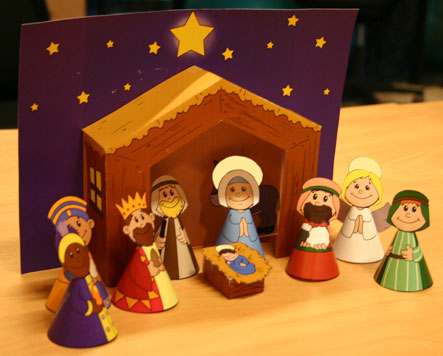 Ход занятия.1. Введение.- Как вы провели выходные дни? Чем занимались? Расскажите, куда ходили и что делали?- Ребята а давайте вспомним какие еще праздники нас ждут в зимние новогодние каникулы? - А что такое Рождество? Хотите узнать, откуда появилось Рождество?2. Основная часть.Снег ложится белый-белый
На пригорки и дома;Искрой-инеем оделась
Старорусская зима.Неподвижность синей речки… 
И не надо ничего-
На расписанном крылечке
Притаилось Рождество.Колыбельку покачает
И отгонит тучи прочь… Все сомненья развенчает
Та Рождественская ночь.Так вот, давным-давно в городе Назарете жила девушка по имени Мария. Она была обручена с плотником Иосифом.Однажды к ней спустился с небес ангел Гавриил и сказал ей:«Радуйся! Из всех женщин Бог избрал тебя. Он благословил тебя родить Сына, которого ты назовешь Иисусом, Он будет вечно царствовать над Израилем, и называть его будут Сыном Божьим»«Но как же у меня родится сын, если я не замужем? »Дух Святой сойдет на тебя, и поэтому Сына твоего назовут Сыном Божьим». - Стихи С. Черного.1.В яслях спал на свежем сенеТихий крошечный Христос.Месяц, вынырнув из тени,Гладил лен Его волос.2.Бык дохнул в лицо МладенцаИ, соломою шурша,На упругое коленцеЗасмотрелся, чуть дыша.3.Воробьи сквозь жерди крышиК яслям хлынули гурьбой,А бычок, прижавшись к нише,Одеяльце мял губой.4.Пес, прокравшись к теплой ножке,Полизал ее тайком.Всех уютней было кошкеВ яслях греть Дитя бочком.5.Присмиревший белый козликНа чело Его дышал,Только глупый серый осликВсех беспомощно толкал:6.«Посмотреть бы на РебенкаХоть минуточку и мне! »И заплакал звонко-звонкоВ предрассветной тишине.7 .А Христос, раскрывший, глазки,Вдруг раздвинул круг зверейИ с улыбкой, полной ласки,Прошептал: «Смотри скорей! » Игра "Доскажи словечко!"Знают все: в года былыеСын родился у. (Марии) .Сын чудесный, сын святойРодился он ночной. (порой) .В тишине, в тепле и тениСпал младенец в свежем. (сене) .Это всем теперь известно —Был младенец тот. (чудесный) .Много в небе ярких звезд —Родился Иисус. (Христос) .Заключительная частьСтихотворение Т. Боковой.Светлый праздник Рождества!Нет счастливей торжества!В ночь рождения ХристоваНад землёй зажглась Звезда.С той поры через столетияНам она, как солнце светит.Согревает верой души,Чтобы мир стал краше, лучше.Дарит искры волшебстваСветлый праздник Рождества!Мир приходит в каждый дом…Поздравляем с Рождеством!Благодарим за внимание!Конспект занятия по «Приобщению к социокультурным ценностям»Тема: «Рождество в деревне»

Цели: познакомить детей с древними традициями празднования Рождества, историей возникновения обрядов и традиций; установить связь времен: прошлого и настоящего.

Подготовка к инсценеровке: беседы с детьми на темы – Сочельник, Рождество, Колядки, чтецам раздать слова для заучивания; подготовить русские народные костюмы.


I. Вводная часть.

В е д у щ и й. До Х века славяне были язычниками. Они веровали во множество богов, в каждом племени был свой верховный бог, которому подчинялись другие. Верили славяне и в разных духов – в водяного, лешего, берегиню, домового. Обращались славяне к своим богам и духам при помощи магических обрядов, которые следовали один за другим в течение всего года. Некоторые из них народная память сохранила до сих пор.

– Какой обряд в праздновании Рождества дошел до нашего времени? (Колядование.)

– Что вам известно о колядовании? Колядовали ли вы сами? Какие колядки вы знаете? 

(Дети рассказывают.)Раздается стук в дверь входят два колядующих.

Воспитатель 1: Здравствуйте, хозяин с хозяюшкой!

С Рождеством Христовым!

Позволь-ка, хозяин, под окошком встать,

Коляду покликать!

* * *

Славите, славите! Сами, люди, знаете:

Я славить не умею, просить многого не смею.

Открывайте сундучок, доставайте пятачок.

Мне, Сереже, на чаек!

* * *

Воспитатель 2. Я – маленький мальчик,

Сел на стульчик,

В трубочку играю,

Всех поздравляю.

Хозяин с хозяюшкой,

Поздравляю вас с праздником,

С Христовым Рождеством!

Подайте пятачок отцу на табачок,

Матери – на кофе, сестре – на картофель.


II. Рассказ с элементами беседы.

В е д у щ и й. В колядовании тесно переплелись языческие и христианские традиции. Прежде Коляда символизировал поклонение Солнцу, теплу, дарующим плодородие и веселье, в колядках (песнях) воспевались солнце, гроза, месяц, звучали пожелания обильного урожая, счастливого брака и т. д. Постепенно Коляды слились с Рождеством, наступающим как раз в то время, когда солнце поворачивает к весне. Под влиянием церкви, которая долго не признавала Коляду, из Колядок почти вытеснились языческие символы и стали преобладать христианские. Отголоски языческих традиций в колядовании слышны в повести Н. В. Гоголя “Ночь перед Рождеством”.

Воспитатель1. “Колядовать у нас называется петь под окнами накануне Рождества песни, которые называются колядками. Тому, кто колядует, всегда кинет в мешок хозяин или хозяйка, или кто остается дома колбасу, или хлеб, или медный грош, чем кто богат. Говорят, что был когда-то болван Коляда, которого принимали за Бога, и что будто от того и пошли колядки. Кто его знает? Воспитатель 2. Не нам, простым людям, об этом толковать. Прошлый год отец Осип запретил было колядовать по хуторам, говоря, что будто сим народ угождает сатане. Однако ж, если сказать правду, то в колядках и слова нет про Коляду. Поют часто про рождество Христово, а при конце желают здоровья хозяину, хозяйке, детям и всему дому”.

– Когда принято колядовать? (6 января.)

– С чем это связано?

В е д у щ и й. Да, 6 января – Рождественский сочельник канун Рождества (Коляда). Сочельник, или сочевник, получил название от слова “сочиво”. Это обрядовое кушанье, обязательное для этого вечера. Готовится он из сока миндального, макового с медом и каши из красной пшеницы или ячменя, ржи, гречихи, чечевицы, позднее – риса. На второй день Рождества готовили бабину кашу, или бабкину кутью. Такую кашу в древности обычно приносили в числе даров в дом, где появился новорожденный. В отличие от рождественской постной кутьи бабкину кашу готовили “богатой”.

В Рождественский сочельник церковь предписывала строгий пост до вечернего богослужения, до первой звезды. Православные люди, соблюдая пост перед праздником, готовят себя к важному и торжественному событию. Человек ограничивает себя в еде, но отказ от определенных видов пищи связан не только с телесным началом. Ограничивая телесное, мы как бы расширяем в себе духовную сторону нашего существа. Во время поста считается особо тяжким грехом раздражение, гнев и неприязнь к кому-либо. Пост – ступенька к совершенству.

– Почему церковь предписывала соблюдать пост до первой звезды? С каким событием это связано? (Высказывания детей.)

Воспитатель 1. В крестьянских семьях в ожидании звезды все вместе читали вечернюю молитву, старшие рассказывали детям о рождении Младенца-Христа, о волхвах, дары приносящих. Так воспитывалось в ребенке уважение к обычаям и традициям.

– Как вы думаете, почему считалось большим грехом и оскорблением непринятие христославов, отказ в одаривании пришедших? С каким событием связан обряд одаривания?

– Постарайтесь ответить, почему в деревенский дом приводили животных? (Высказывания детей.)

Воспитатель 2. (дополняет). В некоторых областях России сохранился обычай зажигать костры накануне Рождества. Это связано и с Колядой, и с евангельскими пастухами, гревшимися у костров в рождественскую ночь. А поутру пастухи, обходя дворы и дома, “обсеивали” овсом избы, поздравляли с праздником хозяев, приговаривая: “По полу теляток, под лавкою ягняток, на лавке ребяток”. Эти пожелания объясняются тем, что в крестьянских усадьбах именно к этому времени появлялся приплод ягнят, телят.

Ведущий. В северных областях и средней полосе России, где зимы были особенно суровы, крестьяне, стремясь сохранить молодой приплод, размещали его в жилых домах, выхаживали, выкармливали и, таким образом, как бы само собою устраивался вертеп. Вошло в обыкновение в рождественских приветствиях желать доброго приплода, богатых урожаев, зажиточного бытия.

Нередко христославы выкрикивали “корилки” – угрожающие колядки, запугивая хозяев дома. Для чего это делалось? Какие колядки вы знаете с элементами запугивания?

Воспитатель 1. Коляда! Коляда!

Ты подай пирога,

Или хлеба ломтину,

Или денег с полтину!

Или курочку с хохлом,

Петушка с гребешком!

Или индюшку,

Или сена клок,

А не то вилы в бок.


Воспитатель 2. Коляда, коляда, подай пирога!

Подай, не ломай, а по целому давай.

Кто даст пирога – тому скот, живота,

Кто не даст пирога – уведем корову за рога.

Кто не даст пирога –

Тому куричья нога,

Гроб да лопата,

Корова горбата!


(Высказывания детей.)

Ведущий . …и, конечно, после щедрого угощения колядовщики благодарили хозяев, желали им счастья, благополучия, достатка, здоровья.

Воспитатель 1. На Новый год, на ново счастье

Уродись пшеничка,

Горох, чечевичка!

На поле – копнами,

На столе – пирогами.

Чтобы здоровы были,

Чтобы долго жили!

Воспитатель 2. Дай вам, Господи, всего-то всего:

Одна-то бы корова

По ведру доила,

Одна-то бы кобыла

По два воза возила.

Спасибо этому дому,

Пойдем к другому.


III. Заключительная часть.

В е д у щ и й. В деревне сохраняются обычаи, предания и приметы праздника – старые, старинные, а иногда и древние. Кажется, сама земля, на которой стоит село, бережет все то, что накопила народная мудрость. А корни есть не только у дерева. Наши обряды и обычаи – это источник знаний о том, как в древности люди воспринимали мир. И, наконец, мы сами, часто не отдавая себе в этом отчета, являемся носителями древних представлений о мире. Почему существует традиция водить хороводы вокруг елки, надевать костюмы, маски, таким образом превращаясь из обычных людей в волшебных, то темных зверей – лисичек, зайцев, котов и т. д. Все это пронизано следами древнейшего происхождения, хотя и воспринимается нами как вполне современный праздник.Приложение № 2Картотека новогодних стиховРождественский сонМилый ангел, спой мне песню,Я увижу сладкий сон.В нём придёт ко мне чудесныйПлюшевый весёлый слон!А любимый мягкий мишкаБудет в мяч играть с зайчишкойОживёт моя машинкаИ резиновая свинка,Выйдет месяц выше крышСкажет добрый слон:«Не шумите, спит малыш!Видит сладкий сон!»Дед Мороз по зимним тропкамДобирался до детсада,Ведь красивую коробкуПодарить ребятам надо.«Детки, дедушку встречайтеОн дошёл к вам через вьюгу,И подарки разбирайтеИз Великого Устюга!»Малышня сначала робкоПосмотрела на коробку,А потом уж осмелелаИ скорей взялась за делоДимка заглянул в коробку —И увидел мишку,Вот конструктор вынул Степка,Куколку — Иришка,Грузовик достался Лёшке,Пете — яркий паровоз,Маше с Катей — по матрёшкеДобрый дедушка привёз!«Дед Мороз, тебе спасибо!Ты старался от души!Все подарочки красивы,Интересны, хороши!»* * *Ставит Дед Мороз под ёлкуНастоящего коня:Грива, чёлка, хвост — из шёлка!Ну и лошадь у меня!Настоящая уздечка,Сбруя, шпоры и седло!Съездим мы теперь на речку,Ведь с погодой повезло!Мы с конём теперь помчимПо далёким тёплым странам,Мы увидим море, Крым,Горы, степи, океаны.Ну, спасибо, Дед Мороз!Из Великого УстюгаТы подарок мне привёз –Верного гнедого друга!* * *Мне мороз совсем неведом Ведь сама я изо льда.Я Снегурочка, мы с дедомК вам приехали сюда.Мой любимый Дед МорозВсем подарочки привёз.Ехал он с мешком на лыжах,Чтоб к ребяткам стать поближеНам не холодно ходитьС дедом по домамИ подарки разносить,Ребятишки, вам.Диме принесём конфетки,Куколку — малышке Светке,Книжку — первоклашке КатеА Егору — самокатик.Ждите, ждите, малыши,Всех поздравим от души!В каждый садик, в каждый домМы с подарками придём!* * *Я морозным зимним днёмВзял с балкона санки.Мы на горку все идём —С Федей и Оксанкой.И когда сумел я съехатьС горочки неплохо,Было очень много смехаИ переполоха.Длинным поездом мы едемПо высоким склонам.Паровозом выбран Федя,Я — вторым вагоном.И последняя на санкахМчится смелая Оксанка.Покатались хорошо,Незаметно день прошёл.Будем дома отдыхать,Завтра встретимся опять.ПОД ЗАКРУЖИВШИМСЯ СНЕЖКОМ...Под закружившимся снежкомИдёт красотка с гребешком:Сегодня наша курочкаВ курятнике - Снегурочка!А Петушок, как Дед Мороз,Гостинцы маленьким принёс:Погладил всех по темечкуИ подарил по семечку!ЁЛКАБыли бы у ёлочкиНожки,Побежала бы онаПо дорожке.Заплясала бы онаВместе с нами,Застучала бы онаКаблучками.Закружились бы на ёлочкеИгрушки -Разноцветные фонарики,Хлопушки.Завертелись бы на ёлочкеФлагиИз пунцовой, из серебрянойБумаги.Засмеялись бы на ёлочкеМатрёшкиИ захлопали б от радостиВ ладошки,Потому что нынче ночьюУ воротПостучался развесёлый Новый годНовый, новый,Молодой, С золотою бородой!НОВОГОДНИЙ КАРНАВАЛПригласил на танец ЖучкуДрессированный Барбос.Со Снегурочкой под ручкуПляшет Дедушка Мороз.Пляшут лампочки на ёлке,А на блюде пирожки.Во дворе, обняв метёлки,В пляс пошли снеговики.Только я не танцевал –Я сидел и рисовал.И кружился на картинкеНовогодний карнавал.У ДЕДУШКИ МОРОЗА ГОРЯЧАЯ ПОРАУ Дедушки МорозаЗдоровье, хоть куда!Его не испугаютЛюбые холода.Пускай повсюду стужа,А вовсе не жара –У Дедушки МорозаГорячая пора.У Дедушки МорозаСерьёзные дела –Нужны для снежной бабыМорковка и метла.И новая ушанкаИз старого ведра –У Дедушки МорозаГорячая пора.У Дедушки МорозаРабота по душе,Он нужен в каждом доме,На каждом этаже.Он дарит нам подарки,А мы кричим «Ура!» -У Дедушки МорозаГорячая пора.МЫ ВСТРЕЧАЛИ НОВЫЙ ГОДМы встречали Новый год:Папа, мама, я и кот.Я пил праздничный компот,Взрослые - шампанское,А ужасно важный котУплетал сметанское.АКВАРИУМСделал МорозНовогоднее чудо -Аквариум зимнийИз нашего пруда!За ночь однуЗастеклил его льдом.Жалко, что рыбокВидно с трудом!ДЕД МОРОЗЗдравствуй, Дедушка Мороз!Ты, наверное, замёрз:День ходил по городу,Отморозил бороду...Нос клади на батарею.Я сейчас тебя погрею!ПТИЧЬЯ ЁЛКАУ серебряной дорожки,Лишь наступит Новый год,На высокой тонкой ножкеЧудо-ёлочка встаёт.Это ёлка не простая,И она не для ребят.Возле ёлочки, летая,Птицы весело свистят.Тут и дятел, и синицы,Снегири, и воробей –Все хотят повеселитьсяВозле ёлочки своей!Не блестят на ней игрушкиИ не светится звезда,Но зато для птиц кормушкиМы повесили туда!Прилетают птичьи стаиК нам на ёлку в зимний сад,И в саду, не умолкая,Колокольчики звенят.ЁЛОЧКАМаленькой ёлочкеХолодно зимой.Из лесу ёлочкуВзяли мы домой.Сколько на ёлочкеШариков цветных,Розовых пряников,Шишек золотых!Сколько под ёлочкойМаленьких ребят!Топают, хлопают,Весело кричат:«Ёлочка, ёлочка,Яркие огни,Синими бусами,Ёлочка, звени!Встанем под ёлочкойВ дружный хоровод.Весело, веселоВстретим Новый год!»ВЗГРУСТНУЛОСЬ ДЕДУШКЕ МОРОЗУКак медленно-медленно время идёт!Лежу я в чулане весь год напролёт.Лежу я в потёмках на старой газетеи слушаю: что происходит на свете?Вот, слышу, ручьи за окном зазвенели.Апрель...Хорошо ребятишкам в апреле!Кораблики в луже пускают они.А я им не нужен...Что ж, старый, усни!И рад бы уснуть я, да что-то не спится.Вот, слышу, в саду зачирикали птицы.Июнь...Ребятишки - в полях, на реке.Забыли они обо мне, старике...Но только метель свою песню затянет,как свет ослепительный вспыхнет в чуланеи вскрикнут ребята, захлопав в ладоши:«Наш дедушка милый! Какой ты хороший!НОВЫЙ ГОДХодят ёлки по одной,Ходят парами,Тротуаром, мостовойИ бульварами.Скоро, скоро Новый год,Вся с иголочкиК вам придёт и к нам придётГостья - ёлочка!ЖИВИ, ЁЛОЧКАМне ёлку купили!Мне ёлку купили!В лесу на опушке её не рубили.А сделали ёлку на добром заводеХорошие дяди,Весёлые тёти.Скорей приходите,Скорей поглядитеНа ёлку из тонких серебряных нитей.Вся в хвое мохнатойБлестящей и пышной,Задень -И она зазвенит еле слышно.А ёлка лесная осталась живая.Стоит на опушке,Макушкой кивая.Кому?Никому!Просто - ветру, метели,Такой же красивойНеспиленной ели.ДЕКАБРЬВ декабре, в декабреВсе деревья в серебре.Нашу речку, словно в сказке,За ночь вымостил мороз,Обновил коньки, салазки,Ёлку из лесу привёз.Ёлка плакала сначалаОт домашнего тепла.Утром плакать перестала,Задышала, ожила.Чуть дрожат её иголки,На ветвях огни зажглись.Как по лесенке, по ёлкеОгоньки взбегают ввысь.Блещут золотом хлопушки.Серебром звезду зажёгДобежавший до верхушкиСамый смелый огонёк.Год прошёл, как день вчерашний.Над Москвою в этот часБьют часы Кремлёвской башниСвой салют - двенадцать раз.ЗДРАВСТВУЙ, НОВЫЙ ГОД!Снова пахнет свежей смолкой,
Мы у елки собрались,
Нарядилась наша елка,
Огоньки на ней зажглись.
Игры, шутки, песни, пляски!
Там и тут мелькают маски…
Ты - медведь, а я - лиса.
Вот какие чудеса!
Вместе встанем в хоровод,
Здравствуй, здравствуй, Новый год!
Н. Найденова ДЕД МОРОЗ СУЩЕСТВУЕТ!Мой брат (меня он перерос)
Доводит всех до слез.
Он мне сказал, что Дед Мороз-
Совсем не Дед Мороз!Он мне сказал:
- В него не верь! -
Но тут сама
Открылась дверь,И вдруг я вижу -
Входит дед.
Он с бородой,
В тулуп одет,Тулуп до самых пят!
Он говорит:
- А елка где?
А дети разве спят?С большим серебряным мешком
Стоит, обсыпанный снежком,
В пушистой шапке дед.
А старший брат твердит тайком:- Да это наш сосед!
Как ты не видишь: нос похож!
И руки, и спина! -
Я отвечаю: - Ну и что ж!А ты на бабушку похож,
Но ты же не она!
А. Барто СТИХИ ПРО ДЕДА МОРОЗАШел по лесу дед Мороз
Мимо кленов и берез,
Мимо просек, мимо пней,
Шел по лесу восемь дней.Он по бору проходил -
Ёлки в бусы нарядил.
В эту ночь под Новый Год
Он ребятам их снесет.На полянках тишина,
Светит желтая луна…
Все деревья в серебре,
Зайцы пляшут на горе,На пруду сверкает лед,
Наступает Новый Год!
З. АлександроваСКОРО НОВЫЙ ГОДСкоро, скоро Новый год!
Он торопится, идет!
Постучится в двери к нам:
Дети, здравствуйте, я к вам!
Праздник мы встречаем,
Елку наряжаем,
Вешаем игрушки,
Шарики, хлопушки…
Скоро Дед Мороз придет,
Нам подарки принесет -
Яблоки, конфеты…
Дед Мороз, ну где ты?!
З. Орлова СНЕЖИНКИЁжик смотрит на снежинки.
«Это, думает, ЕЖИНКИ!
Белые, колючие
И к тому ж летучие».Паучок на паутинке
Тоже смотрит на снежинки:
«Ишь какие смелые
Эти мухи белые!»Заяц смотрит на снежинки:
«Это заячьи ПУШИНКИ!
Видно, заяц, весь в пуху,
Чешет шубу наверху».Мальчик смотрит на снежинки:
«Это, может быть, СМЕШИНКИ?»
Не поймет он, почему
Очень весело ему.
А. Усачёв СТИХИ ПРО НОВЫЙ ГОДНа свете так бывает,
Что только раз в году
На елке зажигают
Прекрасную звезду.Звезда горит, не тает,
Блестит прекрасный лед.
И сразу наступает
Счастливый Новый год!
И. Токмакова СТИХИ ПРО НОВЫЙ ГОДГоворят, под Новый год
Что ни пожелается -
Все всегда произойдет,
Все всегда сбывается.Могут даже у ребят
Сбыться все желания,
Нужно только, говорят,
Приложить старания.Не лениться, не зевать
И иметь терпение,
И ученье не считать
За свое мучение.Говорят, под Новый год
Что ни пожелается -
Все всегда произойдет,
Все всегда сбывается.Как же нам не загадать
Скромное желание -
На «отлично» выполнять
Школьные задания.
С. Михалков ЧТО ТАКОЕ НОВЫЙ ГОД?Что такое Новый год?
Это всё наоборот:
Ёлки в комнате растут,
Белки шишек не грызут,Зайцы рядом с волком
На колючей ёлке!
Дождик тоже не простой,
В Новый год он золотой,Блещет что есть мочи,
Никого не мочит,
Даже Дедушка Мороз
Никому не щиплет нос.
Елена МихайловаСТИХИ ПРО НОВЫЙ ГОДВ каждом доме много света
Наступает Новый год!
Белоснежная карета
Дед Мороза привезет.Ровно в полночь вспыхнут ярко
В небесах гирлянды звезд.
Не приходит без подарков
В этот праздник Дед Мороз!Соберется возле елки
Развеселый хоровод:
Лисы, зайцы, белки, волки -
Все встречают Новый год.
Елена МихайловаСТИХИ «СНЕЖИНКИ» ДЛЯ УТРЕННИКАБелые снежинки
Из-за туч летели,
На мою ладошку
Отдохнуть присели.Я снежинкой колкой
В праздник наряжусь,
Под пушистой елкой
В танце закружусь.СТИХИ ПРО ЕЛОЧКУНу-ка, елочка, светлей
Заблести огнями.
Пригласили мы гостей
Веселиться с нами.По дорожкам, по снегам,
По лесным лужайкам
Прискакал на праздник к нам
Длинноухий зайка.А за ним - смотрите все!
- Рыжая лисица.
Захотелось и лисе
С нами веселиться.Вперевалочку идет
Косолапый мишка.
Он несет в подарок мед
И большую шишку.Ну-ка, елочка, светлей
Заблести огнями.
Чтобы лапы у зверей
Заплясали сами!
М. КлоковаСТИХИ ПРО НОВЫЙ ГОДНовый год слетает с неба?
Или из лесу идёт?
Или из сугроба снега
К нам приходит новый год?Он, наверно, жил снежинкой
На какой-нибудь звезде
Или прятался пушинкой
У Мороза в бороде?Спать залез он в холодильник
Или к белочке в дупло…
Или в старенький будильник
Он забрался под стекло?Но всегда бывает чудо:
На часах двенадцать бьёт…
И неведомо откуда
К нам приходит Новый год!
А. УсачевСТИХИ ПРО ЕЛОЧКУБыли бы у елочки
Ножки,
Побежала бы она
По дорожке.
Заплясала бы она
Вместе с нами,
Застучала бы она
Каблучками.
Закружились бы на елочке
Игрушки -
Разноцветные фонарики,
Хлопушки.
Завертелись бы на елочке
Флаги
Из пунцовой и серебряной
Бумаги.
Засмеялись бы на елочке
Матрешки
И захлопали б от радости
В ладошки.
Потому что нынче ночью
У ворот
Постучался развеселый
Новый год!
Новый, новый,
Молодой,
С золотою бородой!
К. ЧуковскийСТИХИ ПРО ЕЛОЧКУЕлка летом просто елка:
Тронешь ветку - пальцам колко,
Паутиной ствол обвит,
Мухомор внизу стоит.Вот когда зима придет,
Елка будто оживет:
На морозе распушится,
Под ветрами распрямится,Вовсе не колючая,
Как цветок пахучая.
Пахнет не росой, не медом,
Елка пахнет Новым годом!
Н. ФилимоноваСТИХИ О ЕЛОЧНЫХ ИГРУШКАХПростые игрушки сквозь щелку
Однажды увидели елку:
«Давайте-ка елку нарядим!
Залезем на ветки и сядем!»Полезли на елку игрушки.
Мартышка уже на верхушке.
Под Мишкою ветка прогнулась,
Под Зайчиком чуть покачнулась.Цыплята висят, как фонарики,
Матрешки - как пестрые шарики…
«Эй, елочные игрушки,
Снегурочки, звезды, хлопушки,Стекляшки витые, литые,
Серебряные, золотые!
Пока вы пылились на полке,
Мы все очутились на елке!
В. БерестовСТИХИ ПРО ЕЛОЧКУ НОВОГОДНЮЮНу и елка, просто диво,
Как нарядна, как красива.
Ветви слабо шелестят,
Бусы яркие блестят
И качаются игрушки -Флаги, звездочки, хлопушки.
Вот огни зажглись на ней,
Сколько крошечных огней!
И, верхушку украшая,
Там сияет, как всегда,
Очень яркая, большая,
Пятикрылая звезда.
Е. БлагининаСТИХИ ПРО ЕЛОЧКУ НОВОГОДНЮЮГнутся ветви мохнатые
Вниз к головкам детей;
Блещут бусы богатые
Переливом огней;Шар за шариком прячется,
А звезда за звездой,
Нити светлые катятся,
Словно дождь золотой...Поиграть, позабавиться
Собрались дети тут
И тебе, ель-красавица,
Свою песню поют.Все звенит, разрастается
Голосков детских хор,
И, сверкая, качается
Елки пышный убор.
Раиса КудашеваСТИХИ ПРО НОВЫЙ ГОДРадуются дети, завтра Новый год.
Это значит скоро Дед Мороз придёт.
Он поставит ёлочку во дворе,
Чтобы было весело детворе.
Разукрасит окна в комнате моей.
На веселый праздник соберет друзей.
Завтра будут игры, яркие огни.
Хором крикнут дети: «Ёлочка, гори!»
Вместе со Снегурочкой встанем в хоровод.
Ах, какой чудесный праздник Новый год!
А. АндрееваНОВОГОДНИЙ УТРЕННИКВот под ёлкой мы стоим,
И стихи мы говорим!
Песни хором мы поем,
Новый Год к себе зовем!
А на нас из далека,
Смотрит бабушка Яга,
Рядом с нами Дед Мороз,
Он подарки нам принес!
Вот Снегурочка пришла,
И сюрприз нам принесла.
Любит сказочный народ,
Наш веселый хоровод!
Все на праздник к нам пришли,
Все подарки принесли!
Кто игрушки, кто конфет,
Кто то просто шлет привет!
Ну а мы вся детвора,
Рады каждому - всегда!САМЫЙ ГЛАВНЫЙ ИЗ ГОСТЕЙ- Кто в нарядной теплой шубе,
С длинной белой бородой,
В Новый год приходит в гости,
И румяный, и седой?
Он играет с нами, пляшет,
С ним и праздник веселей!
- Дед Мороз на елке нашей
Самый главный из гостей!
В. ПетроваПОДАРКИ ДЕДА МОРОЗАКладет Дед Мороз всем зайчатам под елку
По мягкой игрушке - пушистому волку.
Пусть каждый трусишка играет в того,
Кто ужас наводит в лесу на него.А каждой лисичке - по новой расческе
Для модной, блестящей и рыжей прически.
Чтоб некогда было зайчат обижать -
Прическу ведь надо в порядке держать.А что же припас Дед Мороз медвежонку?
Корзинку малины? Медку из бочонка?
Оставлен под елью огромной лесной
Будильник, что мишку разбудит весной.Приложение №3Материал для бесед с детьмиИстория происхождения Деда МорозаМногие думают, что Дед Мороз имеет русское происхождение, а его родословная восходит к образу морозного старика из русских народных сказок. Это не совсем так, вернее — совсем не так. Иногда ошибочно полагают, что Дед Мороз и Снегурочка с древних времен являются спутниками праздничных новогодних елок, однако это произошло только в конце XIX века. В преданиях наших предков издревле существовал Мороз — повелитель зимних холодов. В его образе нашли отражение представления древних славян о Карачуне — боге зимней стужи. Мороза представляли в образе старичка низенького роста с длинной седой бородой. С ноября по март у Мороза всегда много работы. Мороз бегает по лесам и стучит своим посохом, отчего случаются трескучие морозы. Мороз проносится по улицам и раскрашивает оконные стекла узора ми. Мороз леденит гладь озер и рек. Мороз щиплет за нос, дарит нам румянец, веселит пушистыми снегопадами.Этот образ зимнего повелителя художественно развивается и воплощается в русских сказках в образах Деда Студенца, Деда Трескуна, Мороза Ивановича, Морозко. Однако, хотя эти морозные деды не были лишены чувства справедливости и сострадания и иногда одаривали забредающих в их владения добрых и трудолюбивых людей, они не были связаны с приходом Нового года и раздавать подарки не было их главной заботой.Прообразом современного Деда Мороза считают реального человека по имени Николай, родившегося в III веке в Малой Азии (на берегу Средиземного моря) в богатой семье и впоследствии ставшего епископом. Унаследовав немалое состояние, Николай помогал бедным, нуждающимся, несчастным и особенно заботился о детях. После смерти Николай был канонизирован. В 1087 году пираты выкрали его останки из церкви в Демре, где при жизни он служил епископом, и переправили их в Италию. Прихожане церкви были так сильно возмущены, что разразился большой скандал, который, как бы сказали наши современники, невольно выполнил функцию рекламы. Постепенно из святого, которого знали и ценили только на его родине, Николай стал объектом почитания всех христиан Западной Европы.В России Святой Николай, прозванный Николаем Чудотворцем или Николаем Мирликийским, также снискал славу и поклонение, став одним из самых почитаемых святых. Его считали своим покровителем и заступником мореплаватели и рыбаки, но особенно много доброго и чудесного сделал этот святой для детей.О милосердии и заступничестве Святого Николая в отношении детей существует много преданий и легенд, распространенных в Западной Европе. Одна из таких историй рассказывает, что некий бедный отец семейства не мог найти средств на то, чтобы прокормить трех своих дочерей, и, отчаявшись, собирался отдать их в чужие руки. Прослышавший об этом Святой Николай, пробравшись в дом, засунул мешок с монетами в дымоход. В печке в это время сушилась старая, изношенная обувь сестер (по другой версии, у камина сушились их чулки). Утром изумленные девочки достали свои старые башмаки (чулки), наполненные золотом. Нужно ли говорить, что их счастью и ликованию не было предела? Добросердечные христиане с умилением пересказывали эту историю многим поколениям своих детей и внуков, что привело к появлению обычая: дети на ночь ставят свои сапожки за порог и вешают свои чулки у кровати с ожиданием получить утром подарки от Святого Николая. Традиция дарить детям подарки в день Святого Николая существовала в Европе с XIV века, постепенно этот обычай переместился на рождественскую ночь.В XIX веке вместе с европейскими эмигрантами образ Святого Николая стал известен в Америке. Голландский святой Николай, которого на родине называли Синтер Клаас, перевоплотился в американского Санта-Клауса. Этому способствовала появившаяся в 1822 году в Америке книга Клемента Кларка Мура «Приход святого Николая». В ней рассказывается о рождественской встрече одного мальчика со Святым Николаем, который живет на холодном Севере и разъезжает на быстрой оленьей упряжке с мешком игрушек, раздаривая их детям.Популярность доброго рождественского «старика в красной шубе» среди американцев стала весьма высокой. В середине XIX века этот Святой, или Пер Ноэль, стал моден в Париже, а из Франции образ Деда Мороза проник и в Россию, где западноевропейская культура не была чужда образованным и состоятельным людям.Естественно, что прижиться рождественскому деду в России было не сложно, так как похожий образ с древнейших времен присутствовал в славянском фольклоре, развился в русских народных сказках и художественной литературе (поэма Н.А. Некрасова «Мороз, Красный нос»). Внешний облик русского морозного деда вобрал в себя и древние славянские представления (старик невысокого роста с длинной седой бородой и посохом в руке), и особенности костюма Санта-Клауса (красная шуба, отороченная белым мехом).Такова краткая предыстория появления на рождественских праздниках, а позднее — на новогодних елках русского Деда Мороза. И тем более приятно, что только у нашего Деда Мороза есть внучка Снегурочка и родилась она в России.История происхождения СнегурочкиЭта симпатичная спутница стала сопровождать дедушку на новогодних елках только с конца XIX века. Появилась она на свет в 1873 году благодаря одноименной пьесе-сказке А.Н. Островского, который, в свою очередь, художественно переработал один из вариантов народной сказки о девушке, вылепленной из снега и растаявшей от теплых солнечных лучей. Сюжет пьесы А.Н. Островского существенно отличается от народной сказки. Здесь Снегурочка — дочка Мороза. Она приходит к людям из леса, очарованная их красивыми песнями.Лирическая, красивая история про Снегурочку многим понравилась. Известный меценат Савва Иванович Мамонтов захотел поставить ее на домашней сцене Абрамцевского кружка в Москве. Премьера состоялась 6 января 1882 года. Эскизы костюмов для нее выполнил В.М. Васнецов, а три года спустя знаменитый художник делает новые эскизы уже для постановки одноименной оперы Н.А. Римского-Корсакова, созданной на основе пьесы Н.А. Островского.К созданию внешнего облика Снегурочки имели отношение еще два известных художника. М.А. Врубель в 1898 году создал образ Снегурочки для декоративного панно в доме А.В. Морозова. Позднее, в 1912 году, свое видение Снегурочки представил Н.К. Рерих, участвовавший в работе над постановкой драматического спектакля о Снегурочке в Петербурге.Современный облик Снегурочки вобрал в себя отдельные черты художественных версий всех трех мастеров кисти. Она может приходить на елку в светлом сарафане с обручем или повязкой на голове — так. как увидел ее В.М. Васнецов; в белой, сотканной из снега и пуха одежде, подбитой горностаевым мехом, как изобразил ее МЛ. Врубель; или в меховой шубке, которую надел на нее Н.К. Рерих.История о девушке из снега, пришедшей к людям, становилась все более популярной и очень хорошо «вписалась» в программы городских рождественских елок. Постепенно Снегурочка становится постоянным персонажем праздников как помощница Деда Мороза. Так рождается особый русский обычай празднования Рождества с участием Деда Мороза и его красивой и умной внучки. Дед Мороз и Снегурочка вошли в общественную жизнь страны как обязательные атрибуты встречи наступающего Нового года. А Снегурочка по-прежнему помогает своему уже давно немолодому дедушке веселить ребятню играми, водить у елки хороводы, раздавать подарки.Из истории праздника Новый годНаши предки-славяне вели счёт годам по сезонам. Год начинался в первый день весны — 1 марта, когда оживала природа и надо было думать о будущем урожае. В X веке Древняя Русь приняла христианство, византийское летоисчисление и юлианский календарь. Год разделили на 12 месяцев и дали им названия, связанные с явлениями природы. Началом нового летоисчисления считали 1 марта.В 1348 году в Москве состоялся Собор, на котором приняли положение начинать год с сентября, а не с марта. А с 1700 года по указу Петра I Новый год в России празднуют, как и в других странах Европы, 1 января (по юлианскому календарю). Но только начиная с 1919 года новогодний праздник в России стали отмечать в соответствии с григорианским календарём. С 1930 по 1947 год 1 января в СССР было обычным рабочим днём. А с 1947 года 1 января стало праздничным и выходным днём. С 2005 года в России с 1 по 5 января установлены новогодние каникулы (ранее — только 1-е и 2-е) и эти дни объявлены нерабочими, а с учётом выходных дней и Рождества — официального праздничного дня — выходные длятся 10 дней.Если тебя спросить, какой твой самый любимый праздник после дня рождения, ты наверняка ответишь: Новый год. Это праздник, когда тебя не заставляют рано ложиться спать, а сажают за стол вместе со взрослыми. Это праздник, когда ты с нетерпением ждёшь окончания боя курантов, чтобы броситься под ёлку и посмотреть, какой сюрприз приготовил тебе Дед Мороз. Новый год — это каникулы вместе с мамой и папой, это конфеты и мандарины, это зимние забавы. Новый год — это самый любимый праздник у нас в стране. Его любят и взрослые и дети. Новый год — это праздник с пушистым белым снегом за окном, запахом еловых веток, сверканием разноцветных игрушек и мишуры, обязательным фейерверком, подарками, а также с нарядным Дедом Морозом и красавицей Снегурочкой. Мы долго ждём его, а когда 31 декабря в полночь бьют куранты, радуемся наступившему году, надеясь на лучшие времена, и грустим, провожая уходящий год.Первый день года — один из главных праздников у многих народов. В странах Европы новый год начинается 1 января. В странах, где принят лунный или лунно-солнечный календарь, Новый год приходится на разные даты солнечного года.Новогодние традиции РоссииТрадиций празднования Нового года в России довольно много. От времён славянского язычества нам достались ряженые, скоморохи и шуты. Эпоха Петра Первого и последующие столетия внесли в традиции праздника новогоднюю ёлку с игрушками, фейерверки и новогодний стол с салатом оливье, винегретом, фаршированным гусём или уткой, Деда Мороза со Снегурочкой, обязательное шампанское с мандаринами на столе и бой курантов на Спасской башне Кремля.В вашем доме, скорее всего, о новогоднем столе позаботится мама или бабушка. Будет неплохо, если и ты примешь посильное участие в подготовке праздничного стола. А уж участвовать в украшении новогодней ёлки и комнаты — огромное удовольствие. При украшении ёлки на неё первым делом вешают электрическую гирлянду с лампочками (но не самодельную — с огнём не шутят!), потом — игрушки: сначала крупные, затем маленькие. Не стоит вешать рядом одинаковые по форме и цвету украшения. В последнюю очередь надевают на верхушку ёлки шпиль и раскидывают блестящий «дождик».История новогодней ёлки. Когда появилась на Руси первая ёлка, точно неизвестно. Но, вероятнее всего, первые ёлки появились в середине XIX века в домах петербуржских немцев. Живя на чужбине, они не забыли своих традиций и привычек, обрядов и ритуалов.Следом за немцами в русских домах петербуржской знати также начали ставить для детей ёлки. Их украшали восковыми свечами и фонариками, цветами и лентами, орехами, яблоками и конфетами. Первоначально в Новый год ёлка стояла один день, затем эти сроки всё- более удлинялись: два дня, три, до Крещения или до конца Святок. Был период в нашей истории, когда ёлку даже запрещали. Но с 31 декабря 1935 года она вновь вошла в дома россиян и по сей день является символом «радостного и счастливого детства в нашей стране».Новогодние традиции разных странАнглия. Кроме ёлки, дом украшают веточками омелы. Английский Дед Мороз называется Санта-Клаус.Италия. Под Новый год принято избавляться от старых вещей, старой мебели и другого хлама. Новый год — символ обновления.Франция. Французский Дед Мороз — Пер Ноэль — оставляет подарки не под ёлкой, как наш, а в башмаках, висящих и стоящих у камина. На Новый год запекают в пирог боб. А тот, кому он достаётся, получает титул «бобового короля», и в праздничную ночь все подчиняются его приказам.Швеция. Накануне Нового года дети выбирают королеву света Люцию. Её наряжают в белое платье и корону с зажжёнными свечами. Люция приносит подарки детям и лакомства домашним животным.Болгария. Когда люди собираются у праздничного стола, во всех домах на три минуты гасится свет. Эти минуты называют «минутами новогодних поцелуев», тайну которых сохраняет темнота.Куба. Перед наступлением нового года жители страны наполняют все кувшины, вёдра, тазы и миски, которые есть в доме, водой. В полночь воду выливают из окон. Так уходящему году желают светлого, как вода, пути. Пока часы бьют 12 раз, необходимо съесть 12 виноградинок, и тогда добро, согласие, процветание и мир будут сопровождать человека весь год.Япония. Здесь в новогоднюю ночь ю8 раз звонят в колокола. Каждый удар колокола соответствует одному из пороков. По мнению японцев, их шесть: жадность, глупость, злость, легкомыслие, нерешительность и зависть, однако у каждого порока есть 18 различных оттенков. Это в сумме и составляет 108 ударов колокола.Приложение № 4Картотека маленьких новогодних стиховСТИХИ ПРО СНЕГУРОЧКУУ подъезда, на площадке
Собрала я снег лопаткой.
Хоть не много снега было,
Я снегурочку слепила.
В коридор поставила,
А она … растаяла!
Е. Тараховская СТИХИ ПРО ЕЛКУПосмотри в дверную щелку -
Ты увидишь нашу елку.
Наша елка высока,
Достает до потолка.
А на ней висят игрушки -
От подставки до макушки.
Е. Ильина СТИХИ ПРО ЕЛКУ- Елочка, елка,
Колкая иголка
Где ты выросла?
- В лесу.
- Что ты видела?
- Лису.
- Что в лесу?
- Морозы.
Голые березы,
Волки да медведи -
Вот и все соседи.
- А у нас под Новый год
Каждый песенку поет.
М. Ивенсен СТИХИ ПРО ДЕДА МОРОЗАК нам на елку, ой-ой-ой,
Дед Мороз пришел живой!
Борода-то, борода!
А на шапке-то звезда!
На носу-то крапины,
А глаза-то папины! СТИХИ ПРО ЕЛКУПапа елку украшает,
Мама папе помогает.
Я стараюсь не мешать,
Помогаю помогать.
О. Григорьев СТИХИ ПРО ЕЛКУДед Мороз прислал нам елку,
Огоньки на ней зажег.
И блестят на ней иголки,
А на веточках - снежок!
В. Петрова СТИХИ ПРО ЕЛКУМама елку украшала,
Аня маме помогала;
Подавала ей игрушки:
Звезды, шарики, хлопушки.
А потом гостей позвали
И у елочки сплясали!
Ю. Щербаков СТИХИ ПРО ЕЛКУЕлка наряжается -
Праздник приближается.
Новый год у ворот,
Ребятишек елка ждет.
А. Усачев СТИХИ ПРО ДЕДА МОРОЗА- Кто в нарядной теплой шубе,
С длинной белой бородой,
В Новый год приходит в гости,
И румяный, и седой?
Он играет с нами, пляшет,
С ним и праздник веселей!
- Дед Мороз на елке нашей
Самый главный из гостей!
В. Петрова СТИХИ ПРО ДЕДА МОРОЗАСкоро, скоро Новый год!
Скоро Дед Мороз придёт.
За плечами ёлочка,
Пушистые иголочки.
Он подарки нам разносит
И стихи читать нас просит.
Т. Мельникова СТИХИ ПРО НОВЫЙ ГОДДети водят хоровод,
Хлопают в ладоши.
Здравствуй, здравствуй.
Новый год! Ты такой хороший!
Т. Мельникова СТИХИ ПРО НОВЫЙ ГОДЗа окном снежинок стая,
Тоже водит хоровод.
Попрощавшись с годом старым,
Мы встречаем Новый год.
Е. Тараховская СТИХИ ПРО ЕЛКУВыбрал папа елочку
Самую пушистую.
Елочка так пахнет -
Мама сразу ахнет! СТИХИ ПРО ДЕДА МОРОЗАЗдравствуй, Дедушка Мороз
С белой бородою!
Что под ёлочку принес
ты в мешке с собою?Заглянули мы в мешок -
Там игрушки, книжки.
Пусть встречают Новый Год
радостно детишки!

Дед Мороз прислал нам елку,
Огоньки на ней зажег.
И блестят на ней иголки,
А на веточках – снежок!Мама елку украшала,
Аня маме помогала;
Подавала ей игрушки:
Звезды, шарики, хлопушки.
А потом гостей позвали
И у елочки сплясали!Дети водят хоровод,
Хлопают в ладоши.
Здравствуй, здравствуй.
Новый год! Ты такой хороший!У новогодней елочки,
зеленые иголочки,
и снизу до макушки
красивые игрушки.Висят на ветках шарики,
Волшебные фонарики,
И бусы и снежинки,
И голубые льдинки.Добрый дедушка мороз
Он подарки нам принес.
Снег идет,снег идет!
Наступает Новый год!Лучше нету нашей ёлки
У кого не спрашивай
Хороши на ней иголки
Звёздами украшены!Дед Мороз, Дед Мороз
Табуреточку принес,
Табуреточка мала
Деду по носу дала!К нам пришел Дед Мороз
Будем веселиться
Будем петь и плясать,
С музыкой кружиться.Засверкай, огнями елка,
Hac на праздник позови!
Все желания исполни,
Все мечты осуществи!Снег идёт, снег идёт
Значит скоро Новый Год
Дед Мороз к нам придёт
Всем подарки принесёт!Ай да, ёлочка,
Погляди, погляди!
Деткам, ёлочка,
Посвети, посвети!
Не коли нас, ёлочка,
Веточкой мохнатой.
Убери иголочки
Дальше от ребяток!Дед Мороз, дед Мороз,
деткам елочку принес,
а на ней фонарики,
золотые шарики.
Наша ела высока,
достает до потолка!У нас сегодня весело,
Позвали мы гостей.
Игрушки мы развесили
На ёлочке своей.Мой Мишутка не рычит,
Он под ёлочкой сидит.
Завязали ему бант,
И Мишутка очень рад!Елка наряжается-
Праздник приближается.
Новый год у ворот,
Ребятишек елка ждет.По сугробам напрямик,
Шел веселый снеговик.
А в руках его была
Не корз
ина, не метла,
Не плитка шоколадная,
А елочка нарядная!Ах, какой хороший,
Добрый Дед Мороз!
Ёлку нам на праздник
Из лесу принёс.
Огоньки сверкают,
Красный, голубой-
Хорошо нам, ёлка,
Весело с тобой!Что за чудо, чудо-ёлка
Все зелёные иголки,
В бусинках и шариках,
В жёлтеньких фонариках!!!Выпал снег, настал мороз,
Кошка лапой моет нос,
У щенка на черной спинке
Тают белые снежинки!Зеленая, пушистая
В шубейке снеговой,
Пришла на праздник елочка
Морозною зимой!Красота! Красота!
Наша ёлка высока.
Выше папы, выше мамы.
Достает до потолка.Елочка, не колись,
Стоит ли сердиться?
Мы на праздник собрались,
Чтобы веселиться!Наша елка вся в игрушках
И шары на ней висят!
Наша елка с Новым Годом
Поздравляет всех ребят!здравствуй, здравствуй елочка,
зеленая иголочка!
хороводом мы пойдем,
тебе песенку споем!Елочка, елочка
Колкая иголочка!
Где ты выросла? - В лесу!
Что ты видела? - Лису.
Что в лесу? - Морозы,
Голые березы.
А у нас под Новый год
Каждый песенку поет.Дед мороз, дед мороз.
Борода из ваты.
Ты подарки нам принес?
Старичок горбатый.
Я подарки не принес,
Денег не хватило.
А зачем же ты пришел?
Проходил бы мимо.Дед Мороз из леса
Елку нам прислал,
Огоньки развесил,
Сам под елку встал.Скоро Дед Мороз придет,
Нам подарки принесет.
Дед Мороз ,ну где ты?
Доставай конфеты!Елка ,елочка 
Вот она какая 
Стройная, красивая,яркая, большаяС мамой ёлку нарядили,
И фонарики включили.
Будет ёлочка моя
Самая красивая!У Снегурочки-малышки
Есть друзья: ежи, зайчишки,
Белки, мишки и лисички,
Желтогрудые синичкиДед Мороз из зимней сказки
Вёз на праздник к нам салазки,
На салазках тех - игрушки:
Куклы, мячики, хлопушкиПриложение №5ЗАГАДКИ ЗИМНЕГО ДВОРАВ тулупе с красным кушакомИ с замечательным мешком.( Дед Мороз)У неё все веткиПраздничной расцветки.(Ёлка)Она в серебро с жемчугами одета —Волшебная внучка волшебного деда.(Снегурочка)Сколько раз пробьют часы,Если сдвинуты усы?(Двенадцать)Полетают в небесахИ растают на носах.(Снежинки)На форточках картинкиИз белой паутинки.(Иней)По ледяной дорожкеБегут стальные ножки.(Коньки)Две палки, две дощечки.— Катайтесь, человечки!(Лыжи)Тащим их на горку,Чтоб устроить гонку.(Санки)С метёлкой, в шляпе из ведра —Директор зимнего двора.(Снеговик)Приложение №6Картотека зимних игр и забавЗимние игры и забавы (командные игры)Зима - отличная пора для шумных снежных игр, и если вы дружите семьями, то обязательно сыграйте вместе с какую-нибудь увлекательную динамичную игру!«Два Мороза»В этой игре должно участвовать не меньше 8 человек. 
Сначала по считалке выбираются два Мороза – Мороз Красный Нос и Мороз Синий Нос. Остальные делятся на 2 команды и расходятся в разные стороны по краям площадки (5-10 м). По сигналу с каждой стороны бегут по одному человеку, чтобы поменяться местами, а задача Морозов – попасть каждому снежком в своего бегуна. Один подстерегает тех, кто бежит слева направо, другой – тех, кто справа налево. Если снежок попал в бегуна, то он должен остановиться «замороженный». Как только бегущего заморозят (или как только он добежит до цели), начинает бег следующий (с той же стороны). Выигрывает тот Мороз, который «заморозил» больше игроков. А на место проигравшего Мороза выбирают другого и все начинается сначала. «Верная рука» (казахская игра)Из снега выкладывается вал толщиной 30-40 см и высотой около 1 метра. 
Длинной палкой (1 –1,5м) по очереди пробивают эту преграду, отходя каждый раз все дальше. Победит тот, кто сможет это сделать с наибольшего расстояния. «Дуэль»Два соперника становятся друг напротив друга на расстоянии около 10 метров и каждый очерчивает вокруг себя круг диаметром 1 метр. Третий – «секундант» - бросает жребий, кому начинать. По сигналу секунданта первый наклоняется, лепит снежок и бросает его в соперника. Затем «стреляет» второй.. Если оба попали или оба промахнулись, то продолжают бросать снежки по очереди. Можно увертываться любым способом, но не выходя из круга. Если один попал, а другой промахнулся, то он уступает свое место следующему сопернику Выигрывает самый стойкий дуэлянт (который поразил наибольшее число соперников). 
Целиться можно в любой место, кроме головы! «Снежные воротца»Нужно построить горку-вал из снега (не больше полуметра высотой) и пробуравить в ней несколько отверстий –воротец, чтобы свободно проходила хоккейная шайба. Снег должен быть хорошо утоптанным, чтобы шайба легко скользила! Взяв клюшки (2-4 человека - по количеству отверстий), надо отойти от горки метра на два (лучше прочертить линию, ближе который заходить нельзя). Возле горки стоит вратарь, который не должен пропустить шайбы в ворота. Если вратарь простоит 5 минут, не пропустив ни одной шайбы, он сам выбирает следующего вратаря и меняется. Если же пропускает шайбы, то остается в воротах еще по минуте за каждую шайбу. (Хорошо, если будет судья, который следит за временем) А новый вратарем выбирается тот, кто последним закинул шайбу. «Сторожа»Для утоптанного гладкого снега или льда. 
Все встают равномерно в круг диаметром 3-5 метров. В середину выбирают водящего, и дают ему крепкую льдинку. Его задача - не выходя из центра круга выбить льдинку за его пределы. Стоящие в кругу – сторожа – не должны дать льдинке вылететь из круга, поэтому они отбивают удары водящего обратно в круг. Тот же, кто по неловкости пропустит льдинку справа от себя, должен сменить водящего.
Игра «Быстрее мороза»Разделите детей на 2 команды. Каждая должна образовать круг. Игроки идут по нему пританцовывая. По сигналу ведущего дети начинают лепить снежки. Выигрывает та команда, участники которой вылепили больше «снежных шариков». 
Игра «Слепи снежок»Разделите детей на 3 команды, каждую постройте в колонну. Перед ними на расстоянии 2 метров положите мячик. Последний человек в колонне должен по сигналу подбежать к мячу, обежать его с левой стороны, успеть слепить снежок и встать в начало колонны, затем бежит следующий игрок «с хвоста». Выигрывает та команда, все игроки которой успели выполнить задание. 
Игра — это не только отдых, но и первые уроки физкультуры. Уже начиная с трех лет вы можете отрабатывать с ребенком и навыки метания. 
Игра «Меткий стрелок»Выберите на детской площадке любое игровое сооружение, в которое можно закидывать снежки («карман» кенгуру, бочонок медведя, корзинка). Встаньте от него на расстоянии 5 метров и бросайте снежок. Постепенно увеличивайте расстояние. 
Можно и просто, установив какой-либо предмет, предложить ребятам попасть в него с расстояния 7-10 метров. Разнообразьте игру, предложите кидать снежки: кто дальше, кто бросит выше всех» . 
Игра «Хозяин лунки»На площадке выкапывается лунка, в нее кладется снежок. Выбирается «хозяин лунки», все остальные игроки встают в 5-7 метрах от нее. Ведущий называет имя какого-нибудь игрока, потом берет из лунки снежок и пытается в него попасть. «Осаленный» игрок выбывает из игры. Если «ведущий» не попал, то выбывает он. 
Бегаем, прыгаем, скользим... 
Начиная с 3-4 лет малыши с удовольствием скользят по льду с поддержкой одного или двух взрослых. Можете поиграть с ребенком в следующие игры, одновременно развивая координацию. 
Игра «Захватим вражеское знамя»На горизонтальной дорожке поставьте флажок и предложите ребенку доскользить до него с одного толчка. 
Игра «Проезжаем в туннеле»Из палок, картона или пенопласта соорудите над дорожкой «дуги» высотой 50 см, которые при скольжении нельзя задевать. 

Пролезать под препятствием без опоры на руки также можно научиться зимой. 
А чтобы ребята отдохнули, предложите им немного размяться: 
Игра «Затейники»Все встают в круг. Водящий прыгает вокруг детей. Во время движения он незаметно подбрасывает одному из участников снежный комок так, чтобы тот не заметил. Если водящий успел пробежать круг до того, как игрок заметил комок, то они меняются ролями. Если же ребенок заметил подлог, то он берет снежок и, пытаясь поймать водящего, старается попасть в него снежком до того, как он займет его место. Если это не удается, то водящий и игрок меняются местами. Игра продолжается. Важное условие: игрокам нельзя поворачиваться, подсматривать и подсказывать, водящий и игрок должны бежать по кругу в одном направлении. 
Игра «Попрыгунчики-воробушки»На снегу чертится круг. В кругу водящий — «ворона». «Воробушки» становятся за кругом. По сигналу «воробушки» впрыгивают в круг, а «ворона» старается их поймать и осалить. Когда «маленьким птичкам» грозит опасность быть осаленными, они выпрыгивают из круга. Если «ворона» осалит «воробушка», то он заменяет «ворону». 
Игра «Удержи равновесие»В этой игре вам поможет «гусеница» — пенечки или колесные шины, стоящие вплотную друг к другу. Две команды, выстроившись «паровозиком», должны пройти по «гусенице» так, чтобы ни один участник игры не упал в сугроб или поставил ногу на землю. 
Катаемся на лыжах и конькахНачинать ходить на лыжах можно с 2-3 лет. Сначала научите малыша просто стоять на лыжах. При ходьбе на лыжах в морозную погоду приучите малыша вдыхать воздух через нос, а выдыхать через рот. Когда ребенок приобретет первые навыки ходьбы (примерно к 5-6 годам), можно натянуть на задник ботинка резинку, а концы ее с крючками зацепить за носковый ремень. Нога приобретет устойчивость, и лыжами будет легче управлять. Обязательно покажите крохе, как правильно держать лыжные палки. Подъемы и спуски с горы лучше отложить до 7 лет. Ну и самое главное правило: родители и воспитатели, руководя занятиями, сами должны быть на лыжах. 
Игра «Кто лучше проскользит»Расставьте на лыжне разноцветные флажки на расстоянии 30 см один от другого. Объявите условие: «Кто из вас, пользуясь палками, проскользит от флажка до флажка за меньшее количество лыжных шагов, тот победит». Напомните детям, чтобы они скользили не напрягаясь и делали энергичные толчки, помогая движению всем телом. Тогда шаги получатся большими. Второй скользящий шаг нужно делать только тогда, когда почти затихнет скольжение первого. Учиться кататься на лыжах лучше всего с 10 до 12 часов дня, при температуре от -5-8oC до -14-15oC. Продолжительность — 20-30 минут. 
На коньках лучше всего начинать кататься с 5-6-летнего возраста, так как до этого времени у детей еще очень слабы голеностопные суставы. Когда же «становление» произойдет, помните, что коньки должны быть хорошо наточены, чтобы ноги ребенка не разъезжались в разные стороны. Покажите малышу, как нужно шнуровать ботинки, а потом попросите расшнуровать и зашнуровать их самостоятельно. Желательно, чтобы, руководя занятиями, вы сами были на коньках. 
Игра «Присядь – встань»Эта игра поможет ребенку научиться удерживать равновесие на льду. Оттолкнувшись, попросите его при скольжении присесть и встать. Пусть проделает это четыре раза с разным положением рук: вперед, в сторону, за голову, скрестив перед собой, локтями вперед, за спину, положив на колени, одна – за голову, другая — вперед. 
Игра «Кто сильнее оттолкнется и дальше проскользит»Разделите детей на две команды. По одному участнику от каждой команды встают у второй черты, от которой и начинается разбег. Приблизившись к первой черте, дети скользят на двух коньках, пока не остановятся. Потом соревнуются следующие два участника. Команда, большинство игроков которой проскользили дальше всех, побеждает. Игру можно усложнить, прочертив две линии поперек катка. Предложите детям, оттолкнувшись одной ногой, проехать от линии до линии. Выигрывает та команда, игроки которой сделают это с меньшим числом отталкиваний. Сначала пусть игрок скользит на правой ноге, потом на левой. Приложение №7Дидактические игрыДИДАКТИЧЕСКИЕ ИГРЫна развитие мышления, памяти, внимания, воображенияБуквы алфавитаЦель: развитие активного внимания.Ход игры. Каждому ребенку присваивается определенная буква алфавита. Воспитатель называет букву; тот ребенок, которому присвоена буква, хлопает в ладоши. Затем игру можно усложнить: воспитатель произносит слово (лучше из 4-5 букв), дети, которым принадлежат буквы, образующие слово, выстраиваются в нужном порядке.Звук потерялсяЦель: развитие внимания, развитие фонематического слуха.Ход игры. Воспитатель называет заранее подобранные простые слова, в которых пропущен какой-то звук, без которого слово превращается в бессмыслицу. Дети должны называть, какой именно звук пропущен и как будет правильно звучать слово. Игра проводится в кругу, воспитатель бросает мяч одному из детей, тот должен вернуть мяч вместе с правильным ответом. Еще один вариант игры: слово с точками вместо пропущенного звука пишется на доске, дети должны вписать нужный звук и прочесть слово целиком.ЗеркалаЦель: развитие наблюдательности и коммуникативных способностей.Ход игры. Из группы детей выбирается один водящий. Представляется, что он пришел в магазин, где много зеркал. Водящий встает в центр, а дети — полукругом вокруг него. Водящий показывает движение, а «зеркала» тотчас же повторяют это движение. В роли водящего должны выступить все желающие дети.Что изменилось?Цель: тренировка наблюдательности, развитие зрительной памяти.Ход игры. Играть лучше всего группой в 7-9 человек. Дети становятся в одну шеренгу по росту. Воспитатель вызывает двух детей, ставит их лицом к шеренге и предлагает запомнить внешний вид всех участников игры. На это дается 1-2 минуты. После этого водящие удаляются в другую комнату. По указанию воспитателя дети, стоящие в шеренге, вносят мелкие изменения в костюм или прическу.Затем по очереди вызывают водящих. Каждый из них должен назвать те изменения, которые заметил. Побеждает тот, кто заметил больше изменений.Придумай предложениеЦель: развитие быстроты мышления и речевой активности.Ход игры. Дети и воспитатель садятся в круг. Воспитатель: «Сегодня мы будем придумывать предложения. Я назову какое-нибудь слово, а вы должны быстро придумать предложение с этим словом. Например, я скажу слово «близко» и передам камушек Мише. Он возьмет камушек и быстро ответит: «Я живу близко от детского сада». Затем он назовет свое слово и передаст камушек рядом сидящему». Слово в предложении должно употребляться в такой форме, в какой его предлагает загадывающий.По мере освоения игра может усложняться: можно задавать придумать предложение из двух, трех, четырех или пяти слов с заданным ключевым словом. Если дети затрудняются при ответе, им помогает воспитатель.Укрась словоЦель: развитие образного мышления, воображения, ассоциативного процесса.Ход игры. Группа детей делится на команды. Каждой команде дается существительное и ставится задача: за 1 минуту придумать как можно больше прилагательных, которые подходят к данному существительному. Выигрывает та команда, которая подобрала больше прилагательных, лучше «украсила» свое слово.Приложение №8Работа с родителямиКонсультации для родителей «НОВЫЙ ГОД ШАГАЕТ ПО ПЛАНЕТЕ»Новогодние каникулы – отличное время для общения вечно занятых родителей с не менее загруженными детьми. Постарайтесь провести свободное время как можно более продуктивно. Однако не переусердствуйте – непрерывный отдых тоже может утомить. Лучше всего продумать сценарий каникул заранее, оставив, однако, время для импровизации.
            Неплохая идея – тематические дни. Пусть каждый день каникул будет посвящен какому-нибудь событию. Например, устройте «День катания на коньках», «День санок» или «День сказок». Продумайте сценарий вместе с детьми – вы удивитесь, какие интересные идеи они могут предложить.Постарайтесь комбинировать шумные развлечения и тихий отдых, походы в гости и семейные вечера. Не стремитесь посетить все мероприятия, которые устраиваются для детей. Выбирайте развлечения, которые будут интересны не только малышам, но и всей семье. Родители тоже имеют право на интересный и полезный отдых.Новогодние игры для домашней вечеринкиСалют поздравленийПроведению новогоднего салюта предшествует подготовка. Покупаются разноцветные воздушные шары. Внутрь каждого из них помещают новогодние пожелания, написанные на бумажных полосках, скрученных в трубочку и перевязанных изящным легким бантиком. Шарики можно художественно раскрасить, написать на них еще одно новогоднее пожелание, а также указать имя адресата. К каждому шарику скотчем прикрепляется английская булавка, острый конец которой также обернут клейкой лентой. В процессе новогоднего боя курантов шарики разбираются гостями, и на 12-й счет праздничный салют из воздушных шариков радует собравшихся дружными громкими выстрелами. Далее каждый гость с интересом читает новогодние пожелания в свой адрес.Викторина «Маска, я тебя знаю!»Карнавальные маски придумывают под конкретных персонажей: исторических лиц, литературных персонажей, киногероев... Угадать «кто есть кто» можно не только по маске, но и по высказываниям. Кому принадлежат такие слова?1. «Как дам больно!» (Карабас-Барабас)2. «Служить бы рад, прислуживаться тошно». (Чацкий)3. «Ха-ха-ха-ха...» (Фантомас)4. «Кто с мечом к нам придет, тот от меча и погибнет!» (Александр Невский)5. «Ну не обессудь, кума! Больше угощать нечем!» (Журавль)6. «Здравствуй, князь ты мой прекрасный!Что ты тих, как день ненастный?Опечалился чему?» (Царевна-лебедь)7. «Лед тронулся, господа присяжные заседатели!» (Остап Бендер)8. «А теперь, душа-девица,На тебе хочу жениться»! (Комарик)9. «У меня уроков много, я за хлебом не пойду!» (Любочка из стихотворения А. Барто)10. «Давненько не брал я в руки шашек». (Чичиков)11. «Кто сидел на моем стуле и сломал его?!» (Ми- шутка)12. «Блеск!» (Эллочка)13. «Не хочу учиться, хочу жениться». (Митрофанушка)14. «Я думал: вольность и покой Замена счастью. Боже мой!Как я ошибся, как наказан!» (Евгений Онегин)15. «А зачем на свете мед? Для того, чтобы я его ел! По-моему, так, а не иначе». (Винни-Пух)16. «Ты все пела? Это дело: так поди же, попляши!» (Муравей)17. «Это элементарно, Ватсон!» (Шерлок Холмс)18. «Бабу Ягу со стороны брать не будем, воспитаем в своем коллективе». (Огурцов)19. «Бабушка, бабушка, почему у тебя такие большие зубы»? (Красная Шапочка)20. «Спокойствие! Только спокойствие! Дело-то житейское...» (Карлсон)Пожелание в образеПродолжением маскарада может быть конкурс на самое оригинальное «пожелание в образе». Для его проведения между присутствующими распределяются маскарадные роли, и далее от имени своего персонажа гости придумывают свое необычное новогоднее поздравление.Спрятанные словаСлова, как и люди на маскараде, тоже умеют прятаться и становиться незнакомцами. Предлагаем вашим гостям заняться этой головоломкой — отыскать и узнать слова, скрывающиеся в слове «маскарад». Правила этой забавы хорошо известны: слова (нарицательные существительные в начальной форме) можно составлять только из тех букв, учитывая их количество, которые есть в слове. В «маскараде» таких спрятанных слов должно получиться немало: маска, дар, мак, рак, кара, мед, самка, река, карма, крем, мера, сера и т.д.КонфеттиУ европейцев обычай осыпать друг друга сладостями, зерном, конфетами в знак пожелания благополучия и достатка существовал давно. Отголоски этой традиции дошли до наших дней, а обычай до сих пор сохранился как напутствие новобрачным. Необычная страница в развитии этой традиции связана с появлением конфетти.Слово «конфетти» происходит от итальянского «конфеты». Его родословная восходит к знаменитым римским карнавалам начала XIX века, когда жители бросали из окон, с балконов в ряды шествующих, а также друг в друга различные изделия из сахара: конфеты, засахаренный миндаль и орешки. (В Португалии поступали более экономно и вместо сахара разбрасывали горох) Позднее стали бросать маленькие шарики из гипса или мела, которые создавали много неудобств участникам уличных шествий, пачкая их одежду и лицо. По этой причине римская полиция запретила использовать это опасное «конфетти».В конце XIX века владелец одного французского ресторана придумал возродить конфетти, заменив глиняные шарики кружочками из разноцветной бумаги. Обычай осыпать друг друга цветными кружочками из бумаги во время балов и маскарадов постепенно перешел на новогодние праздники и прижился в нашей стране.Дети с удовольствием помогут взрослым создать запасы новогодних конфетти. Для этого достаточно иметь кусочки разноцветной бумаги и дырокол. Конфетти, конечно, стоит использовать по своему прямому назначению — густо обсыпать ими всех гостей в самый неожиданный момент. Это поручение с восторгом возьмут на себя опять-таки дети. А вот для взрослых можно предложить и другие задания с использованием этих симпатичных разноцветных мини-кружочков.Новогодняя мозаикаПредложите всем желающим поиграть в новогоднюю мозаику, выкладывая из конфетти причудливые узоры и рисунки. Сложность в этом состязании одна — ограниченное время для создания зимнего шедевра. Самого талантливого мастера, работающего в технике «конфетти», ждет праздничный приз. Можно предложить гостям написать с помощью конфетти слова «С Новым годом!». Работать лучше в парах и конечно же ограниченное время. Приз достанется участникам, которые преуспели в размере надписи и навыках каллиграфии.Викторина «Меню планеты»На праздничном столе жителей какой страны в новогоднюю ночь можно встретить эти весьма популярные блюда и напитки?I. Напиток «айран» из кислого молока.I. Монголия.  +2. Вьетнам.3. Иран.II. Салат оливье, названный в честь француза Оливье.1. Франция.2. Россия.  +3. США.III. Мамалыгу — кашу из кукурузной муки, выкладываемую на салфетку и разрезаемую суровой ниткой по числу гостей праздника.1. Украина.2. Греция.3. Молдавия.  +IV. Традиционный чеснок с медом.1. Венгрия.  +2. Австрия.3. Польша.V. Напиток «слем» из горячего молока с добавлением чая, сахара, цедры лимона, корицы, шафрана и других компонентов.1. Нидерланды.  +2. Австралия.3. Индия.VI. Пирожное из клейкого риса, проса и сахара.1. Китай.   +2. Япония.3. Индонезия.VII. Паштет из гусиной печени.1. Италия.2. Франция.  +3. Испания.VIII. Билтонг — длинные полосы высушенного мяса, приправленного всевозможными специями.1. Норвегия.2. Казахстан.3. ЮАР.   +IX. Куриную лапшу (бун) — длинную вермишель как символ долголетия.1. Италия.2. Таиланд.3. Вьетнам.   +X. Пончик — круглый жареный пирожок.1. Нидерланды.   +2. Америка.3. Чехия. Материал для беседы с детьмиРОЖДЕСТВЕНСКИЕ И НОВОГОДНИЕ ОБЫЧАИНА РУСИКогда празднуют Новый год, наряжают елки, зажигают свечи, дарят подарки. Вся новогодняя символика глубоко укоренена в народных традициях. Сам момент встречи двух времен, нового и старого, нарождающегося и умирающего, ощущался всегда1 как особое, таинственное, мистическое событие, как момент встречи двух миров: «этого» и «того». Поэтому, например, у славянских народов многие ритуальные новогодние, а также рождественские блюда так напоминают поминальные — это, например, кутья, или, как ее еще называют, коливо, или сочиво, которое и дало название кануну Рождества — сочельник. Это необычное время казалось исключительно подходящим для всякого рода гаданий. В древности существовал обычай звать к новогоднему столу «дедов», то есть души умерших предков, которые считались опекунами рода, а в этот момент находились где-то поблизости.Было также принято призывать к столу Мороз, или Морозко, особо почитаемого в тех краях, где свирепствовали зимы. С приходом христианства эти обряды не исчезли совсем, а лишь трансформировались и превратились в детские сказочные обычаи.А игрушки на елке напоминают сохранившийся до сих пор в некоторых местах обычай завязывать на ветке дерева ленточку как знак своей мечты.На Руси новогодние праздники праздновались широко. В течение двух недель отмечали Рождество, Новый год и Крещение. Эти недели назывались святочными. За долгие годы сложились своеобразные рождественские и святочные традиции и обычаи.Например, в Рождество было принято рядиться и колядовать. Обычно этим занималась молодежь. Девушки и парни надевали тулупы, вывернутые овчиной наружу, маски разных животных и стучались в разные дома. Они веселили хозяев, а те одаривали их рождественским угощением.Дети тоже колядовали. Они брали рождественскую звезду, шли по селу, стучались в дома и пели колядки. В них хозяевам желали счастья, богатства,удачи и за это хозяева одаривали колядующих.А перед Крещением было принято гадать. Считалось, что святочные гадания предсказывают ход жизни на весь предстоящий год.НОВОГОДНЯЯ ЕЛКАКонечно, главным атрибутом встречи Нового года является праздничная елка. Обычай наряжать елку возник давным-давно. Первое упоминание о новогодней елке относится к 1600 году. Она была установлена во французской провинции Эльзас и украшена бумажными розами. Обычай этот переняла Германия, где елку стали увешивать цветными бумажными полосами, мишурой и цветными лентами. Каждая лента символизировала загаданное желание. Затем возникла идея повесить на елку посеребренные и позолоченные картофелины и яблоки. В 1815 году появилась первая иллюминация. Это были зажженные свечи. В 1850 году стали делать первые стеклянные украшения. Из Германии обычай украшать елки перешел в Скандинавию, в Россию, а также в страны, где елки вообще не растут, — в Италию, Грецию, Испанию, куда их привозили из северных стран.На Британских островах сохраняется еще старый обычай украшения дома к Рождеству вечнозелеными растениями, такими как плющ и другие. Позже эта традиция трансформировалась в рождественское дерево — елку как символ неумирающей природы. Сейчас к Рождеству почти в каждом английском доме украшают елку разноцветными блестящими игрушками и сладостями, а на верхушке обычно укрепляют рождественскую фею или большую серебряную звезду.В Финляндии крупные еловые ветки прикрепляют по периметру двери, обвивают широкой красной лентой и украшают большими елочными шарами.НОВОГОДНИЕ ОБЫЧАИ СТРАН И НАРОДОВ МИРАБританцы предпочитают праздновать Рождество — семейный праздник — в родном доме. Если на семейный сбор приходит гость, то он обязательно приносит с собой кусочек угля и бросает его в камин. Этот уголек — пожелание благополучия и тепла семейному очагу. Все британские колокола провожают старый год приглушенным звоном. А новый год каждый колокол приветствует так громко, как только может. И каждый англичанин к Рождеству и Новому году обязательно украшает свой дом хвойными композициями с колокольчиками.Жители Дании твердо уверены, что настоящий Санта-Клаус живет в Гренландии. Рядом с ним живут гномы, которые целый год помогают Санта-Клаусу готовить рождественские подарки, а в Новый год разносят эти подарки по домам вместе с Сантой. Датчане считают, что если под Рождество не накормить «своего» гнома рисовой кашей с изюмом и корицей, то он целый год будет причинять тебе мелкие пакости. Вот почему кастрюля с кашей всю рождественскую ночь стоит без крышки — для угощения гномов.И в Болгарии есть интересный новогодний обычай. В тот момент, когда Новый год возвещает о своем прибытии двенадцатым ударом часов, в болгарских домах на [ три минуты гасят свет. За это время надо успеть поцеловаться со всеми присутствующими. Болгарские дома украшаются традиционными кизиловыми веточками -символом здоровья и счастья. А 1 января все будут ходить по гостям и с добрыми пожеланиями хлопать друг друга по спинам такими веточками, украшенными цветами и лентами.Петарды, ракеты, хлопушки и прочая пиротехника давно уже стали непременными атрибутами новогоднего праздника. В Швеции традиция стрелять и хлопать приобрела государственный размах и имеет разумное обоснование. Старый год, считают шведы, не уйдет просто так. Его обязательно нужно прогонять. А для этого нужно выстрелить в воздух, и не один раз. Вдоволь настрелявшись и повеселившись на маскарадах, шведы собирают ненужную посуду и отправляются в гости к друзьям. Если ты желаешь другу счастья в наступающем году, то твой долг — разбить эту посуду о его дверь. Он будет очень рад и наверняка ответит тебе взаимностью.В Испании при наступлении Нового года принято есть виноград: по одной виноградине на каждый удар часов. Если вы успеете съесть все виноградины и на каждую из них загадать желание, то это желание непременно сбудется.Памятки родителям по обеспечению мер безопасности детей в новогодние каникулыУважаемые родители!Наступают зимние каникулы – пора отдыха детей, интересных дел, новых впечатлений. Чтобы избежать непредвиденных ситуаций с детьми, убедительно просим вас позаботиться  о безопасности ваших детей, особенно если они остаются без присмотра взрослых. Помните, что в это время значительно увеличивается риск уличного и бытового травматизма.     Чтобы дети были живыми и здоровыми надо помнить ряд правил и условий обеспечения безопасности повседневной жизни и быта, а также организации активного отдыха:родители, родственники, друзья не «спускайте глаз» с ребенка, не отвлекайтесь — подчас минута может обернуться трагедией;формируйте у детей навыки обеспечения личной безопасности;проведите с детьми индивидуальные беседы, объяснив важные правила, соблюдение которых поможет сохранить жизнь;решите проблему свободного времени детей;Помните! Поздним вечером и ночью (с 22 до 6 часов местного времени) детям и подросткам законодательно запрещено появляться на улице без сопровождения взрослых;постоянно будьте в курсе, где и с кем ваш ребенок, контролируйте место пребывания детей.Памятка по безопасному применению пиротехнических изделийУважаемые родители!Ежегодно в период проведения новогодних праздников происходит травмирование людей по причине нарушений правил эксплуатации при использовании пиротехнических изделий. Поэтому приобретать салюты, фейерверки и другие пиротехнические изделия необходимо только лицами старше 18 лет в специализированных магазинах, а не с рук или на рынках, где вам могут продать некачественную продукцию, которая крайне опасна. Перед использованием пиротехнического изделия внимательно прочитайте инструкцию на изделие. Помните!нельзя держать фитиль во время поджигания около лица.поджигать фитиль нужно на расстоянии вытянутой руки. Горит он 6-8 сек. Отлетевшую от фейерверка искру трудно потушить, поэтому если она попадет на кожу - ожог обеспечен.нельзя направлять ракеты и фейерверки на людей. Ракеты - это пиротехнические изделия повышенной опасности. Иногда, при установке в снег, ракета может накрениться, изменить направление и улететь в толпу. Поэтому при использовании таких пиротехнических изделий, как ракеты, необходимо следить за тем, чтобы их пусковые трубки были надежно зафиксированы на земле. нельзя ронять пиротехнические изделия, а тем более специально бросать их под ноги!нельзя применять салюты или фейерверки при сильном ветре!нельзя запускать фейерверк с рук (кроме хлопушек и бенгальских свечей). Нельзя подходить к зажженным салютам или фейерверкам ближе безопасного расстояния, указанного в инструкции по его применению. Нельзя носить пиротехнические изделия в карманах.нельзя наклоняться над работающим пиротехническим изделием и после окончания его работы, а также в случае его несрабатывания!нельзя разрешать детям баловаться с пиротехникой. Пиротехнические изделия - это не игрушка для детей!нельзя устраивать фейерверки или салюты ближе 20 метров от жилых помещений или легко воспламеняющихся предметов, под низкими навесами и кронами деревьев, вблизи линий электропередач!При организации и проведении новогодних праздников и других мероприятий ЗАПРЕЩАЕТСЯ:применять свечи и хлопушки, устраивать фейерверки и другие световые пожароопасные эффекты, которые могут привести к пожару; одевать детей в костюмы из легкогорючих материалов; оставлять без присмотра детей во время новогодних мероприятий.В целях предупреждения пожаров в помещении необходимо помнить:- устанавливайте новогоднюю елку на устойчивом основании и не загромождайте выход из помещения.- следите за исправностью электропроводки, не перегружайте электросеть, не допускайте применения самодельных электроприборов.- используйте в эксплуатации только исправные электрические гирлянды.- использование в помещениях пиротехнических изделий и открытый огонь строго запрещается.- не оставляйте без присмотра включенные электроприборы.- при возникновении пожара немедленно звоните по телефону службы спасения «01», «112». Четко сообщите, что горит, адрес, свою фамилию.	Помните, пожар легче предупредить, чем потушить!В случае возникновения пожара запомните простейшие правила, которые помогут спастись от огня и дыма: 1. Если пожар случился в квартире – немедленно убегайте подальше: на улицу или к соседям. Помни, если нет возможности выйти через дверь, спасайся на балконе или возле открытого окна.2. Ни в коем случае не прячьтесь от пожара под кроватью или в шкафу - пожарным будет трудно найти.3. Если на тебе вспыхнула одежда – остановись и падай на землю и катайся, пока не собьешь пламя.4. При возникновении пожара немедленно звоните по телефону службы спасения «01», «112». Четко сообщите, что горит, адрес, свою фамилию.Правила безопасного поведения на спортивной площадке, хоккейной коробке и на ледовых горках Каток предназначен для массового катания детей и взрослых на коньках, а также для проведения организованных хоккейных матчей. Каждый посетитель катка самостоятельно определяет для себя и своего ребенка возможность посещения катка исходя из физического самочувствия и состояния здоровья.к самостоятельным занятиям без сопровождения взрослых на спортивных площадках и хоккейных коробках допускаются дети с 10-и летнего возраста.  Детям дошкольного возраста разрешается кататься только в сопровождении взрослых;во время катания на льду могут появляться трещины и выбоины. Во избежание неожиданных падений и травм просим Вас быть внимательными и аккуратными, не создавать ситуации, которые могут привести к травматизму несовершеннолетних;администрация катка не несет ответственность за несчастные случаи, связанные с нарушением здоровья посетителей, если эти несчастные случаи произошли не по вине персонала катка;администрация катка не несет ответственность за ценные вещи, документы и деньги, оставленные посетителями без присмотра.		Во время нахождения на хоккейной коробке ЗАПРЕЩАЕТСЯ:бегать, прыгать, толкаться, кататься на высокой скорости, совершать любые действия мешающие другим посетителям;бросать на лед мусор и любые другие предметы;приносить с собой спиртные напитки и распивать их на территории катка;выходить на лед и находиться на территории катка в состоянии алкогольного или  наркотического опьянения;курить на льду, в раздевалках и туалетах;выходить на лед с животными;применять взрывчатые и легковоспламеняющиеся вещества (в т.ч. пиротехнические изделия);находиться на ледовой площадке в период заливания и чистки льда;не надо съезжать с горы, пока не ушел в сторону предыдущий ребенок;	не надо сидеть и ждать, когда съехал, а поскорее отползать в сторону; 	категорически не надо с ледяной горки ехать на металлических санках и снегокате - на льду этот транспорт неуправляемый! не нужно пытаться поймать съезжающего ребенка на середине горки;	при подъеме желательно отходить от самой горки на безопасное расстояние;	нужно стараться не ехать спиной, смотреть вперед при подъеме и не задерживаться в опасной близости с горой; если видишь, что не можешь уйти от столкновения, то надо заваливаться на бок, откатиться в сторону от ледяной поверхности.не разрешается заниматься на спортивных площадках и хоккейных коробках в случаях: неустойчивого или неисправного оборудования или снаряда, несоответствия санитарно-гигиеническим требованиям;категорически запрещается влезать и раскачивать хоккейные ворота и ограждения.Правила безопасного поведения на дорогахУважаемые родители!Главное правило поведения на дороге зимой - удвоенное внимание и повышенная осторожность!В целях обеспечения безопасности вашего ребенка в темное время суток (утром и вечером), рекомендуем Вам сделать нашивки на верхнюю одежду или приобрести браслеты со светоотражающими элементами. Данная мера является крайне необходимой для обеспечения безопасности вашего ребенка на дороге. Если на одежде вашего ребенка уже есть светоотражающие нашивки – вы уже позаботились о безопасности вашего ребенка.Учите детей:- соблюдать правила дорожного движения; - быть предельно внимательными и осторожными в сложных погодных условиях;- наблюдать и ориентироваться в различных дорожных ситуациях;- всматриваться вдаль и замечать машину;- оценивать скорость и направление будущего движения машины; - входить в любой вид транспорта и выходить из него можно только тогда, когда он стоит; - не подвергайте свою жизнь опасности, выходя на рыхлый лед на водоемах. Нужно учить детей как вести себя на улице зимой:ребенку нужно запомнить, что надеть шапку, рукавички и застегиваться нужно, не выходя из дома, чтобы холодный воздух не проник под одежду;нельзя есть снег и грызть сосульки;на улице надо идти посередине тротуара, подальше от домов, потому что с крыши может обвалиться снег или упасть сосулька, и ни в коем случае нельзя заходить в огражденные зоны; ходить по обледеневшему тротуару нужно маленькими шажками, наступая на всю подошву;кататься на коньках, лыжах можно только в специально отведенных для этого местах.Сохранение жизни и здоровья детей — главная обязанность взрослых.Сделайте все, чтобы жизнь Ваших детей была безопасной, благополучной и отдых не был омрачен.Приложение №9Продукты деятельности детейРисование «Снегири на ветке рябины»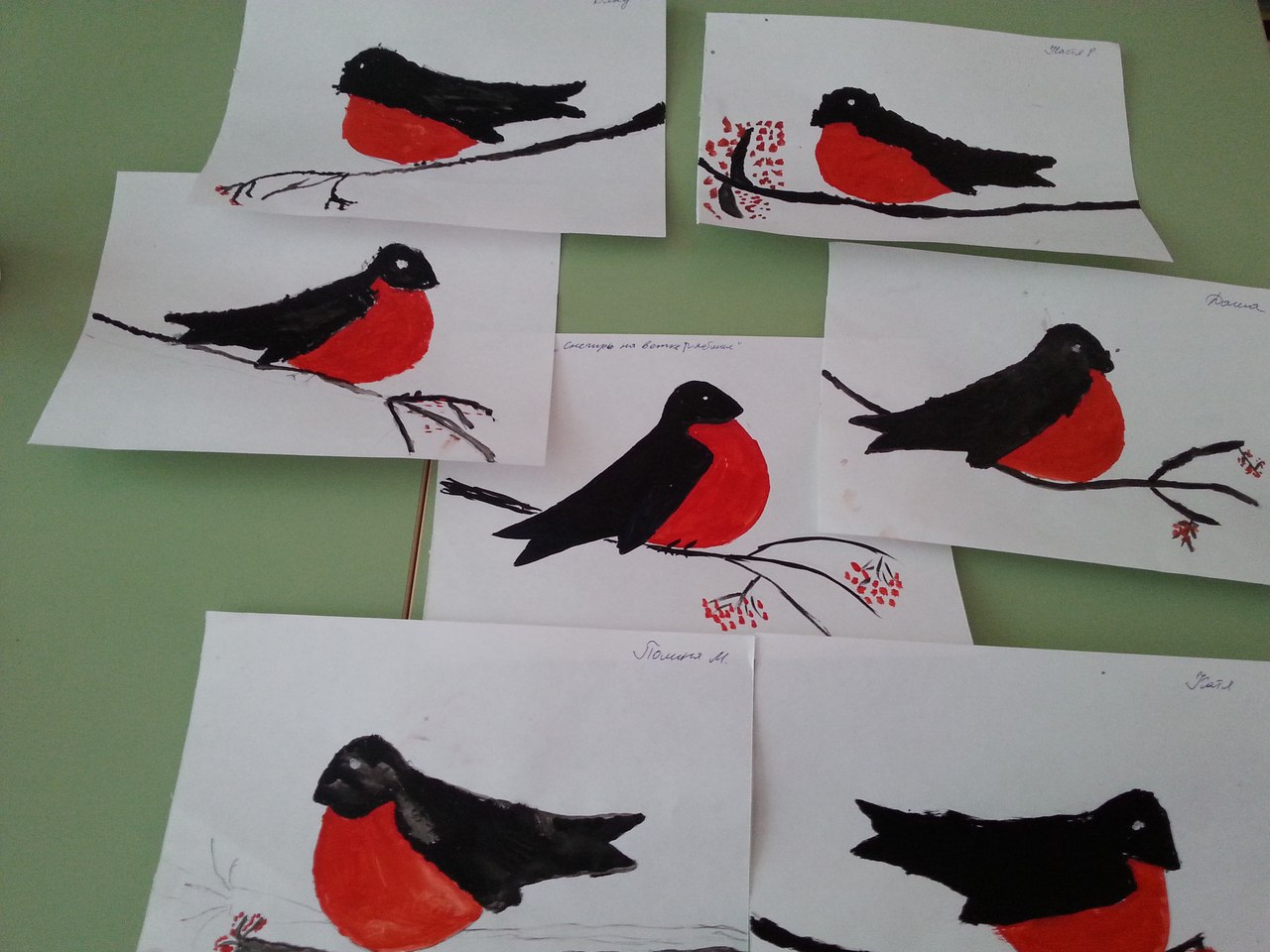 Аппликация «Рукавички Деда Мороза»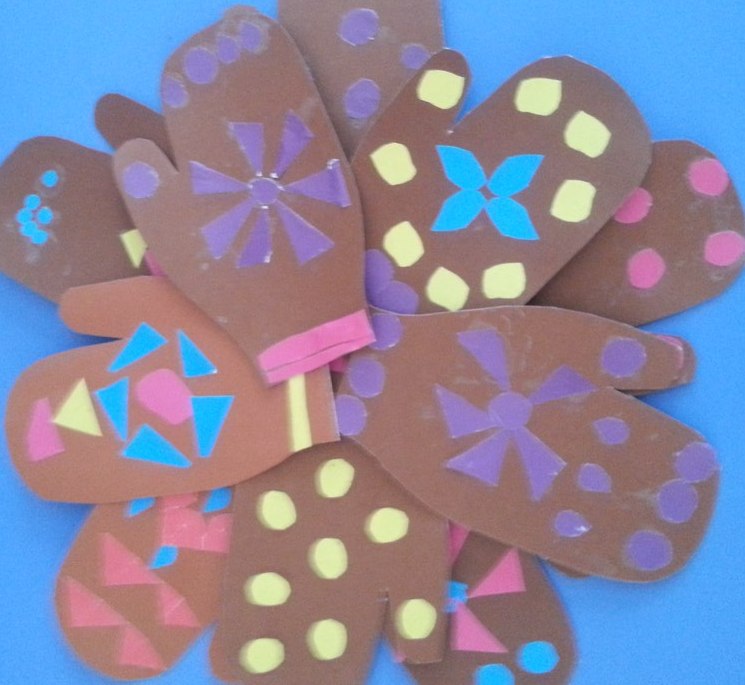 Конструирование с элементами аппликации и рисования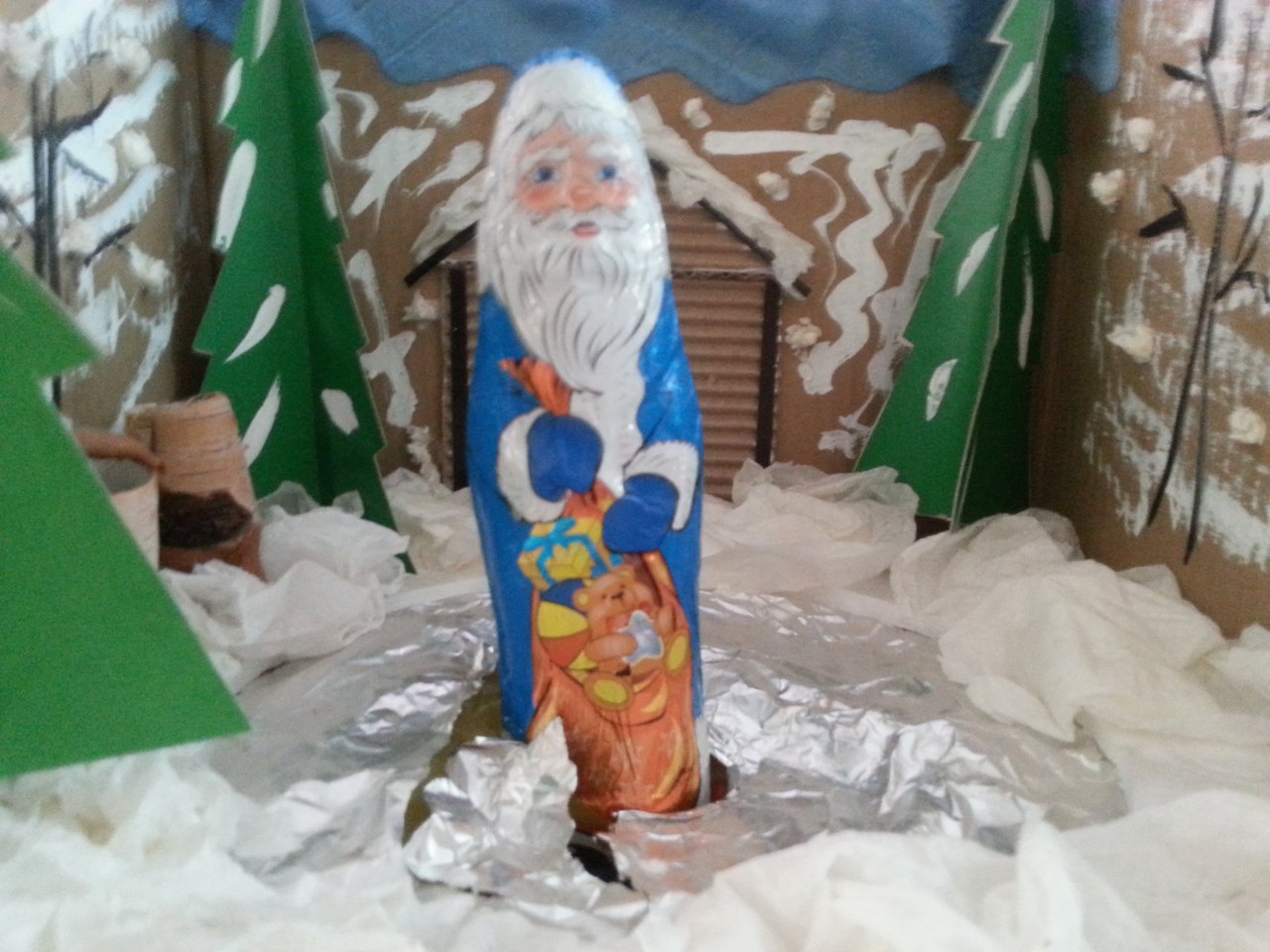 Рисование «Зимний пейзаж»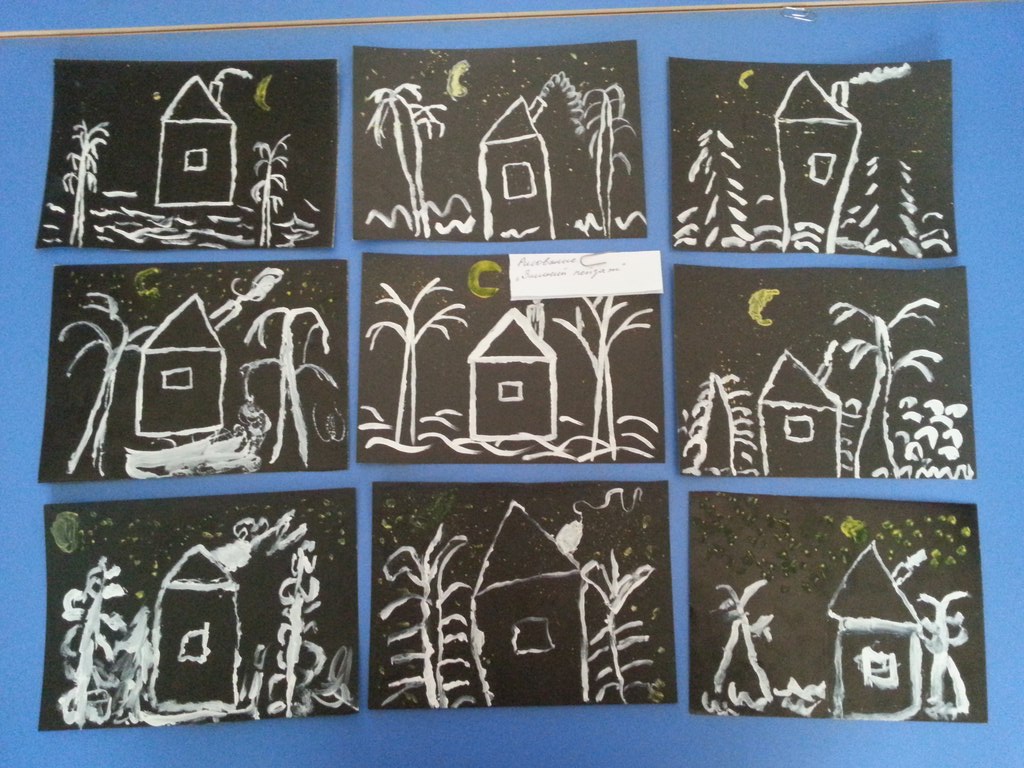 Рисование коллективная работа «Зимние забавы»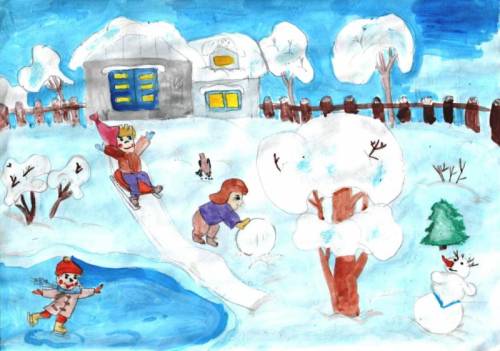 